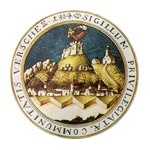 ГРАД ВРШАЦ26300 Вршац, Трг победе 1КОНКУРСНА ДОКУМЕНТАЦИЈАЈАВНА НАБАВКА УСЛУГЕ  УГОСТИТЕЉСКЕ УСЛУГЕ ЗА ПОТРЕБЕ ГРАДА ВРШЦАПОСТУПАК ЈАВНЕ НАБАВКЕ МАЛЕ ВРЕДНОСТИ обликован по партијама од 1 до 9ЈН бр. 404-42/2016-IV-02ВРШАЦ, МАЈ 2016. годинеНа основу члана 39. и 61. Закона о јавним набавкама („Сл.гласник РС“ бр. 124/2012, 14/15 и 68/15 у даљем тексту Закон), члана 6. Правилника о обавезним елементима конкурсне документације у поступцима јавних набавки и начину доказивања испуњености услова („Сл.гласник РС“ бр. 86/2015), Одлуке о покретању поступка јавне набавке бр. 404-42/2016-IV-02 oд 19.04.2016. године и Решења о образовању комисије за јавну набавку бр. 404-42/2016-IV-02 од 19.04.2016. године припремљена је: КОНКУРСНА ДОКУМЕНТАЦИЈАза јавну набавку мале вредности Угоститељске услуге за потребе Града Вршца обликоване по партијамаЈН бр. 404-42/2016-IV-02Конкурсна документација садржи: 111 страна      ОПШТИ ПОДАЦИ О ЈАВНОЈ НАБАВЦИ1. Подаци о Наручиоцу - назив: ГРАД ВРШАЦ  - адреса: Трг победе 1 26300 Вршац- интернет адреса: www.vrsac.com 2. Врста поступка Јавна набавка спроводи се у отвореном поступку у скалaду са Законом и подзаконским актима којим се уређују јавне набавке.3. Предмет јавне набавке су угоститељске услуге за потребе града Вршца4. Поступак јавне набавке спроводи се ради закључења уговора о јавној набавци. 5. Није у питању резервисана јавна набавка. 6. Не спроводи се електронска лицитација. 7. Контакт (лице или служба): Наташа Милутиновић – службеник за јавне набавке тел: 013/ 800 560 моб: 060 80 70 163емаил: nmilutinovic@vrsac.org.rs   ПОДАЦИ О ПРЕДМЕТУ ЈАВНЕ НАБАВКЕ1. Опис предмета набавке: Предмет јавне набавке су Угоститељске услуге за потребе града Вршца.Ознака из општег речника набавке: 55300000 – услуге ресторана и услуге услуживања храном 2.  Предмет јавне набавке је обликован у 9 ( девет ) партија:        и то:Партија 1. Хотелско угоститељске услуге – Хотелско угоститељске услуге објекат у центру града Ознака из општег речника набавке: 55000000 – услуге хотела, ресторана и трговине на малоПартија 2. Хотелско угоститељске услуге – Хотелско угоститељске услуге у објекту са четири звездице. Ознака из општег речника набавке: 55000000 – услуге хотела, ресторана и трговине на малоПартија 3. Хотелско угоститељске услуге – Угоститељске  услуге у етно ресторану.Ознака из општег речника набавке: 55000000 – услуге хотела, ресторана и трговине на малоПартија 4. Угоститељске услуге  – Угоститељске услуге у ресторану у центру градаОзнака из општег речника набавке: 55300000 – услуге ресторана и услуге услуживања храном Партија 5. Угоститељске услуге  - Угоститељска услуга у ресторану са националном кухињом. Ознака из општег речника набавке: 55300000 – услуге ресторана и услуге услуживања храном Партија 6. Угоститељске услуге  – Хотелско угоститељске услуге у објекту на периферији града.  Ознака из општег речника набавке: 55300000 – услуге ресторана и услуге услуживања храном Партија 7. Угоститељске услуге  – Угоститељске услуге у ресторану интернационалне кухиње Ознака из општег речника набавке: 55300000 – услуге ресторана и услуге услуживања храном Партија 8. Угоститељске услуге  – Угоститељске услуге у ресторану – пивници у Београду Ознака из општег речника набавке: 55300000 – услуге ресторана и услуге услуживања храном Партија 9. Угоститељске услуге  – Угоститељске услуге ресторан у Београду Ознака из општег речника набавке: 55300000 – услуге ресторана и услуге услуживања храном 3. Врста оквирног споразума        Предметна набавка се не спроводи ради закључења оквирног споразума.    ВРСТА, ТЕХНИЧКЕ КАРАКТЕРИСТИКЕ (СПЕЦИФИКАЦИЈЕ), КВАЛИТЕТ, КОЛИЧИНА И ОПИС ДОБАРА, РАДОВА ИЛИ УСЛУГА, НАЧИН СПРОВОЂЕЊА КОНТРОЛЕ И ОБЕЗБЕЂИВАЊА ГАРАНЦИЈЕ КВАЛИТЕТА, РОК ИЗВРШЕЊА ИЛИ ИСПОРУКЕ ДОБАРА, ЕВЕНТУАЛНЕ ДОДАТНЕ УСЛУГЕ И СЛ.Услуге хотела ( смештаја): понуђач се обавезује да обезбеди одређени објекат у коме ће се пружати услуге смештаја са доручком. Објекти треба да располажу са одређеним смештајним капацитетом, високе класе опремљености ( клима, соба са купатилом, телефон, фрижидер, WI-FI интернет конекција) објекат треба да буде прикључен на даљински систем грејања или сопствени систем грејања свих просторија. Објекти треба да располажу рестораном који испуњавају услове за припрему и чување хране ( смештај са доручком ).Услуге ресторана – угоститељске услуге: Понуђач се обавезује да угоститељске услуге које пружа буду на високом професионалном нивоу и у амбијенту који одговара класичном, рустичном и модерном стилу. За пружање угоститељских услуга мора да има адекватно опремљену кухињу за припрему и чување хране. У објекту предметне услуге се морају обављати  ажурно, стручно за ту врсту услуга, системима квалитета који одговарају прописима о производњи и промету животних намирница и добрим пословним обичајима. Град Вршац приликом пријема угледних важних домаћих и иностраних гостију, делегата и сл, а како би се пословни састанци и боравак  учинили посебно квалитетним, требају услуге репрезентативних угоститељских објекта у месту седишта Наручиоца.Партија 1 Хотелско угоститељске услуге у месту седишта наручиоца у објекту у центру града Објектат са три звездице Објекат у центру града седишта наручиоца Смештајни капацитет 70 соба и 8 апартманаОпремљеност сваке смештајне јединице LCD телевизором , Wi-Fi интернет конекцијом, директна телефонска линија, клима уређај са индивидуалним подешавањем, мини бар.Врста кухиње: домаћа и интернационалнаРесторан је потребно да буде климатизован да има пушачки и непушачки део, да поседује Wi-Fi интернет конекцијуДодатни садржаји: мењачница у склопу рецепције (24/7) business corner ( два десктоп рачунара са брзим интернетом, скенер, штампачХотелски паркинг, ауто перионица.Под услугама ресторана се подразумева пружање угоститељских услуга ресторана са интернационалном и/или националном кухињом Понуда ресторана мора садржати велики избор специјалитета,а све то у складу са следећом табелом :1.Ручак за пословне партнере и сараднике свечани ручковиНаведени обим услуга које ће Понуђач сукцесивно пружати одредиће Наручилац у складу са својим потребама. Врсте услуга су оквирне и зависе од потреба Наручиоца за период важења уговора. С обзиром да се ради о набавци ресторанских услуга чију је разноликост немогуће прецизно дефинисати и предвидети на годишњем нивоу, Наручилац задржава право да користи и услуге ресторана и хотела које нису наведене у спецификацији. Наведени обим услуга у спецификацији је оквирно дат и може се мењати током трајања уговора у границама процењене вредности.Утрошком планираних средстава Наручиоца за предметну набавку, пре истека рока уговор престаје да важи, о чему ће наручилац писменим путем да обавести изабраног понуђача.Организовање семинара, конгреса...Хотел треба да пружи адекватан простор за организовања семинара, конгреса и пословних састанака, капацитета  најмање за 150 особа те да је климатизован и да поседује Wi-Fi интернет конекцију као и да је на располагању пратећа опрема: пројектор,  пројектно платно, TV, DVD,  флип-чарт, озвучење и фотокопир апарат.2. Смештај за госте (преноћиште са доручком) С обзиром на број гостију посебно из суседних држава због међународних пројеката или због одржавања спортских и културних догађаја и гостовања страних државника и представника, потребно је да капацитет хотела буде минимум 70 соба  и 8  апартмана.Собе морају поседовати Wi-Fi интернет конекцију, LCD телевизор, директну телефонску линију, клима уређај са индивидуалним подешавањем, мини бар, клима уређај са индивидуалним подешавањем, мини бар, room service.Додатни садржаји: мењачница која ради 24 часа, business corner у лобију хотела ( рачунар са брзим интернетом, скенер, факс, штампач) ауто перионица Ценовник смештаја:Објекат мора да поседује следеће карактеристике:Објекат треба да располаже са једнокреветним, двокреветним и трокреветним собама Да се ресторан у коме ће се реализовати предмет јавне набавке налази на територији насељеног места највише до 3 километара од седишта Наручиоца Објекат мора да има паркинг простор Објекат располаже са слободном нон-стоп WI-FI конекцијом Собе морају бити климатизоване, телевизор, телефон и сопствено купатило. Цена преноћишта са доручком у свом саставу садржи осигурање и боравишну таксу.  Предметна услуга ће се вршити у периоду од годину дана од дана закључења уговора. Утрошком планираних средстава Наручиоца за предметну набавку, пре истека рока уговор престаје да важи, о чему ће наручилац писменим путем да обавести изабраног понуђача.Место и датум:							 САГЛАСАН  ПОНУЂАЧ____________________		 		                      ___________________________							                           (потпис овлашћеног лица)Партија 2 Хотелско угоститељске услуге у објекту хотела са четири звездицеОбјектат са 4 звездицеЛокација хотела: да се налази на територији града на позицији са које је могуће пропратити панораму града, палнтаже винограда, као и да је у близини спортског центра Капацитети: обзиром на број гостију посебно из суседних држава због међународних пројеката или због одржавања спортских догађаја и гостовања страних државника и представника, потребно је да смештајни капацитет хотела буде минимум 40 соба  и бар 3 апартмана.Собе морају бити опремљене засебним регулторним централним системом климатизације, сателитском ТВ, мини баром, сефом, брзим кабловским интернетом и осталом опремом коју подразумева хотел највише категорије.Хотел треба да пружи адекватан простор за организовања семинара, конгреса и пословних састанака, капацитета  најмање 120 седећих места места те да је опремљен врхунском видео техником као и опремом за симултано превођење. Пожељно коришћење рачунара уз могућност приступа интернету.Бесплатан паркинг просторПонуда ресторана мора садржати велики избор специјалитета, а све то у складу са следећом табелом:Ручак за пословне партнере и сараднике свечани ручкови, организација пословних скупова ( семинари, обуке, конгреси)ПИЋАНаведени обим услуга које ће Понуђач сукцесивно пружати одредиће Наручилац у складу са својим потребама. Врсте услуга су оквирне и зависе од потреба Наручиоца за период важења уговора. С обзиром да се ради о набавци ресторанских услуга чију је разноликост немогуће прецизно дефинисати и предвидети на годишњем нивоу, Наручилац задржава право да користи и услуге ресторана и хотела које нису наведене у спецификацији. Наведени обим услуга у спецификацији је оквирно дат и може се мењати током трајања уговора у границама процењене вредности. Утрошком планираних средстава Наручиоца за предметну набавку, пре истека рока уговор престаје да важи, о чему ће наручилац писменим путем да обавести изабраног понуђача.2. Организовање семинара, конгреса...Хотел треба да пружи адекватан простор за организовања семинара, конгреса и пословних састанака, капацитета  најмање 120 места те да је опремљен врхунском видео техником као и опремом за симултано превођење. Пожељно коришћење рачунара уз могућност приступа интернету.3. Смештај за госте (дневни одмор) С обзиром на број гостију посебно из суседних држава због међународних пројеката или због одржавања спортских и културних догађаја и гостовања страних државника и представника, потребно је да капацитет хотела буде минимум 70 соба  и бар 5  апартмана.Собе морају поседовати Wi-Fi интернет конекцију, LCD телевизор, директну телефонску линију, клима уређај са индивидуалним подешавањем, мини бар, room service.Ноћење са доручкомОбјекат мора да поседује следеће карактеристике:Објекат треба да располаже са једнокреветним, двокреветним и трокреветним собама Да се ресторан у коме ће се реализовати предмет јавне набавке налази на територији насељеног места највише до 5 километара од седишта Наручиоца Објекат мора да има свој паркинг простор Објекат располаже са слободном нон-стоп WI-FI конекцијом Собе морају имати клима уређај, телевизор, телефон и сопствено купатило. Цена преноћишта са доручком у свом саставу садржи осигурање и боравишну таксу. Предметна услуга ће се вршити у периоду од годину дана од дана закључења уговора.      Место и датум:							    САГЛАСАН  ПОНУЂАЧ____________________		 		                      ___________________________							                           (потпис овлашћеног лица)Партија 3 етно ресторан Угоститељске услуге – етно ресторан Локација: недалеко од центра градаАмбијент објекта: импресиван рустичан , поплочан под, намештај израђен од дрветаКапацитет ресторана у четири одвојене сале Етно сала, Камена сала, Вински подрум, Кочијашка башта до 140 седећих местаВрста кухиње: својом понудом репрезентује домаћа јела и јела са роштиља етно ресторан са поднебља банатске кухиње односно банатских специјалитета и обичајаПод услугама ресторана се подразумева пружање угоститељских услуга ресторана са интернационалном и/или националном кухињом. Понуда ресторана мора садржати велики избор специјалитета,а све то у складу са следећом табелом :Наведени обим услуга које ће Понуђач сукцесивно пружати одредиће Наручилац у складу са својим потребама. Врсте услуга су оквирне и зависе од потреба Наручиоца за период важења уговора. С обзиром да се ради о набавци ресторанских услуга чију је разноликост немогуће прецизно дефинисати и предвидети на годишњем нивоу, Наручилац задржава право да користи и услуге ресторана и хотела које нису наведене у спецификацији. Наведени обим услуга у спецификацији је оквирно дат и може се мењати током трајања уговора у границама процењене вредности.Утрошком планираних средстава Наручиоца за предметну набавку, пре истека рока уговор престаје да важи, о чему ће наручилац писменим путем да обавести изабраног понуђача.Објекат мора да поседује следеће карактеристике:Да се пословни простор у коме ће се реализовати предмет јавне набавке налази на територији насељеног места највише до 5 километара од седишта Наручиоца Објекат мора да има свој паркинг простор Објекат располаже са слободном нон-стоп WI-FI конекцијом       Место и датум:							    САГЛАСАН  ПОНУЂАЧ____________________		 		                      ___________________________							                           (потпис овлашћеног лица)Партија 4   Угоститељске услуге у објекту у центру града-кућа винаУгоститељски објекат се налази у самом центру града на градском тргу Капацитет угоститељског 3 одвојене сале и башта на отвореномКапацитет ресторана: три одвојене сале од 170 седећих местаВрста кухиње: домаћа и интернационална Комплетна понуда посне и мрсне хране као и сирна карта са преко 40 врста сиреваАмбијент ресторана: традиционални ресторанПод услугама ресторана се подразумева пружање угоститељских услуга ресторана са интернационалном и/или националном кухињом Понуда ресторана мора садржати велики избор специјалитета,а све то у складу са следећом табелом :Наведени обим услуга које ће Понуђач сукцесивно пружати одредиће Наручилац у складу са својим потребама. Врсте услуга су оквирне и зависе од потреба Наручиоца за период важења уговора. С обзиром да се ради о набавци ресторанских услуга чију је разноликост немогуће прецизно дефинисати и предвидети на годишњем нивоу, Наручилац задржава право да користи и услуге ресторана и хотела које нису наведене у спецификацији. Наведени обим услуга у спецификацији је оквирно дат и може се мењати током трајања уговора у границама процењене вредности.Утрошком планираних средстава Наручиоца за предметну набавку, пре истека рока уговор престаје да важи, о чему ће наручилац писменим путем да обавести изабраног понуђача.Место и датум:							    САГЛАСАН  ПОНУЂАЧ____________________		 		                      ___________________________							                           (потпис овлашћеног лица)Партија 5Угоститељске услуге у ресторану са националном кухињом Угоститељски објекат се налази у близини центра градаСмештајни капацитет угоститељског објекта до 13 соба и 1 апартман Објекат треба да располаже са једнокреветним, двокреветним, трокреветним и четворокревеним собама и 1 апартманомОпремљеност соба: клима уређај, телевизор, телефон купатило, мини бифе.Капацитет ресторана  до 200 седећих местаАмбијент ресторана: ресторан пригодно декорисан и уређен у класичном стилу Врста кухиње: традиционална домаћа кухиња са ових простора допуњена роштиљем, рибом и дивљачи;Постојање бесплатног паркинг простора у склопу објектаПод услугама ресторана се подразумева пружање угоститељских услуга ресторана са интернационалном и/или националном кухињом  Понуда ресторана мора садржати велики избор специјалитета,а све то у складу са следећом табелом :Ценовник смештаја:Кетеринг Кетеринг подразумева доставу хране из асортимана Понуђача на захтев наручиоца и то до седишта Наручиоца или до највеће удаљености од 200 метара од седишта Наручиоца. Цена за кетеринг се даје по особи. У табели је наведен мени кетеринга и потребно је уписати цену у складу са траженим менијем.Наведени обим услуга које ће Понуђач сукцесивно пружати одредиће Наручилац у складу са својим потребама. Врсте услуга су оквирне и зависе од потреба Наручиоца за период важења уговора. С обзиром да се ради о набавци ресторанских услуга чију је разноликост немогуће прецизно дефинисати и предвидети на годишњем нивоу, Наручилац задржава право да користи и услуге ресторана и смештаја које нису наведене у спецификацији. Наведени обим услуга у спецификацији је оквирно дат и може се мењати током трајања уговора у границама процењене вредности.Утрошком планираних средстава Наручиоца за предметну набавку, пре истека рока уговор престаје да важи, о чему ће наручилац писменим путем да обавести изабраног понуђача.Објекат мора да поседује следеће карактеристике:Да се ресторан у коме ће се реализовати предмет јавне набавке налази на територији насељеног места највише до 5 километара од седишта Наручиоца Постојање сопственог паркинг простора Ресторан има климатизоване сале Објекат треба да располаже са једнокреветним, двокреветним, трокреветним и четворокревеним собама и 1 апартманом;      Место и датум:							    САГЛАСАН  ПОНУЂАЧ____________________		 		                      ___________________________							                           (потпис овлашћеног лица)Партија 6Угоститељске услуге у ресторану на периферији града Капацитет угоститељског објекта-ресторана: 56 седећих места и башта на отвореном 30 местаВрста кухиње: ресторан са националном  кухињомАмбијент ресторана и клуба: класичан стилДодатни садржаји: бесплатан паркинг простор у непосредној близини објекта;Под услугама ресторана се подразумева пружање угоститељских услуга у објекту ресторана са националном кухињом, као и услуга кетеринга Понуда ресторана мора садржати велики избор специјалитета, а све то у складу са следећом табелом :Наведени обим услуга које ће Понуђач сукцесивно пружати одредиће Наручилац у складу са својим потребама. Врсте услуга су оквирне и зависе од потреба Наручиоца за период важења уговора. С обзиром да се ради о набавци ресторанских услуга чију је разноликост немогуће прецизно дефинисати и предвидети на годишњем нивоу, Наручилац задржава право да користи и услуге ресторана које нису наведене у спецификацији. Наведени обим услуга у спецификацији је оквирно дат и може се мењати током трајања уговора у границама процењене вредности. Утрошком планираних средстава Наручиоца за предметну набавку, пре истека рока уговор престаје да важи, о чему ће наручилац писменим путем да обавести изабраног понуђача.Објекат мора да поседује следеће карактеристике:Да се пословни простор у коме ће се реализовати предмет јавне набавке налази на територији насељеног места највише до 5 километара од седишта Наручиоца Објекат мора да има свој паркинг простор       Место и датум:							    САГЛАСАН  ПОНУЂАЧ____________________		 		                      ___________________________							                           (потпис овлашћеног лица)Партија 7Угоститељске услуге –ресторан са специјалитетима са роштиљаОбјекат се налази у центру града Капацитет угоститељског објекта до 60 места Врста кухиње: одабрани специјалитети од роштиљског месаАмбијент ресторана: староградски ресторан, традиционалног типаОбезбеђен паркинг простор у непосредној близини објектаПод услугама ресторана се подразумева пружање угоститељских услуга ресторана у Вршцу са домаћом кухињом као и да се у понуди налазе све врсте јела од меса. Понуда ресторана мора садржати велики избор специјалитета, а све то у складу са следећом табелом :Наведени обим услуга које ће Понуђач сукцесивно пружати одредиће Наручилац у складу са својим потребама. Врсте услуга су оквирне и зависе од потреба Наручиоца за период важења уговора. С обзиром да се ради о набавци ресторанских услуга чију је разноликост немогуће прецизно дефинисати и предвидети на годишњем нивоу, Наручилац задржава право да користи и услуге ресторана и хотела које нису наведене у спецификацији. Наведени обим услуга у спецификацији је оквирно дат и може се мењати током трајања уговора у границама процењене вредности.Утрошком планираних средстава Наручиоца за предметну набавку, пре истека рока уговор престаје да важи, о чему ће наручилац писменим путем да обавести изабраног понуђача.Објекат мора да поседује следеће карактеристике:Да се пословни простор у коме ће се реализовати предмет јавне набавке налази на територији града Вршца – центар град Врста кухиње: одабрани специјалитети јела са роштиљаАмбијент ресторана: староградски ресторан Објекат мора да има свој паркинг простор       Место и датум:							    САГЛАСАН  ПОНУЂАЧ____________________		 		                      ___________________________							                           (потпис овлашћеног лица)Партија 8Угоститељске услуге –ресторан пивница у БеоградуОбјекат се налази у центру града Капацитет угоститељског објекта до 160 места, капацитет наткривене баште у склопу објекта је до 80 местаВрста кухиње: одабрани специјалитети Херцеговине и СрбијеАмбијент ресторана: староградски ресторан – пивницаОбезбеђен паркинг простор у непосредној близини објектаПод услугама ресторана се подразумева пружање угоститељских услуга ресторана у Београду са домаћом кухињом као и да се у понуди налазе све врсте јела од меса. Понуда ресторана мора садржати велики избор специјалитета, а све то у складу са следећом табелом :Наведени обим услуга које ће Понуђач сукцесивно пружати одредиће Наручилац у складу са својим потребама. Врсте услуга су оквирне и зависе од потреба Наручиоца за период важења уговора. С обзиром да се ради о набавци ресторанских услуга чију је разноликост немогуће прецизно дефинисати и предвидети на годишњем нивоу, Наручилац задржава право да користи и услуге ресторана и хотела које нису наведене у спецификацији. Наведени обим услуга у спецификацији је оквирно дат и може се мењати током трајања уговора у границама процењене вредности.Утрошком планираних средстава Наручиоца за предметну набавку, пре истека рока уговор престаје да важи, о чему ће наручилац писменим путем да обавести изабраног понуђача.Објекат мора да поседује следеће карактеристике:Да се пословни простор у коме ће се реализовати предмет јавне набавке налази на територији града Београда – центар град Врста кухиње: одабрани специјалитети Херцеговине и СрбијеАмбијент ресторана: староградски ресторан – пивницаОбјекат мора да има свој паркинг простор       Место и датум:							    САГЛАСАН  ПОНУЂАЧ____________________		 		                      ___________________________							                           (потпис овлашћеног лица)  Партија 9Угоститељске услуге –ресторан у БеоградуПрестижни ресторан у центру града са великом летњом баштом и зеленилом у склопу објектаКапацитет угоститељског објекта у две одвојене сале је 150 седећих места (сала за ручавање  и V.I.P. сала )Врста кухиње: интернационална кухиња  Амбијент и понуда хране су прилагођени најразличитијим укусима  Поседовање HACCP система организације свега што је за исхрану и чување робе и хранеРесторан поседује своју посластичарницу и пекару у оквиру кухиње одвојени део за рибуПокривеност целог објекта WI-FI мрежомОбезбеђен паркинг просторНаведени обим услуга које ће Понуђач сукцесивно пружати одредиће Наручилац у складу са својим потребама. Врсте услуга су оквирне и зависе од потреба Наручиоца за период важења уговора. С обзиром да се ради о набавци ресторанских услуга чију је разноликост немогуће прецизно дефинисати и предвидети на годишњем нивоу, Наручилац задржава право да користи и услуге ресторана и хотела које нису наведене у спецификацији. Наведени обим услуга у спецификацији је оквирно дат и може се мењати током трајања уговора у границама процењене вредности.Утрошком планираних средстава Наручиоца за предметну набавку, пре истека рока уговор престаје да важи, о чему ће наручилац писменим путем да обавести изабраног понуђача.Објекат мора да поседује следеће карактеристике:Да се пословни простор у коме ће се реализовати предмет јавне набавке налази на територији града Београда – центар град Амбијент ресторана и понуда хране су прилагођени најразличитијим укусимаПокривеност целог објекта WI-FI мрежомМесто и датум:					                   САГЛАСАН  ПОНУЂАЧ____________________		 		               ___________________________							                     (потпис овлашћеног лица)III  ТЕХНИЧКА ДОКУМЕНТАЦИЈА И ПЛАНОВИКонкурсна документација не садржи техничку документацију и плановеIV  УСЛОВИ ЗА УЧЕШЋЕ У ПОСТУПКУ ЈАВНЕ НАБАВКЕ ИЗ ЧЛ. 75. И 76. ЗЈН И УПУТСТВО КАКО СЕ ДОКАЗУЈЕ ИСПУЊЕНОСТ ТИХ УСЛОВАОБАВЕЗНИ УСЛОВИ Право на учешће у поступку предметне јавне набавке има понуђач који испуњава обавезне услове за учешће, дефинисане чланом 75. ЗЈН, а испуњеност обавезних услова за учешће у поступку предметне јавне набавке, понуђач доказује на начин дефинисан у следећој табели, и то:УПУТСТВО КАКО СЕ ДОКАЗУЈЕ ИСПУЊЕНОСТ УСЛОВАОБАВЕЗНИ УСЛОВИЧл. 75. ст. 1. тач. 1) ЗЈН, услов под редним бројем 1. наведен у табеларном приказу обавезних услова – Доказ: Правна лица: Извод из регистра Агенције за привредне регистре, односно извод из регистра надлежног привредног суда; Предузетници: Извод из регистра Агенције за привредне регистре,, односно извод из одговарајућег регистра.Чл. 75. ст. 1. тач. 2) ЗЈН, услов под редним бројем 2. наведен у табеларном приказу обавезних услова – Доказ:Правна лица: 1) Извод из казнене евиденције, односно уверењe основног суда на чијем подручју се налази седиште домаћег правног лица, односно седиште представништва или огранка страног правног лица, којим се потврђује да правно лице није осуђивано за кривична дела против привреде, кривична дела против животне средине, кривично дело примања или давања мита, кривично дело преваре.Напомена: Уколико уверење Основног суда не обухвата податке из казнене евиденције за кривична дела која су у надлежности редовног кривичног одељења Вишег суда, потребно је поред уверења Основног суда доставити И УВЕРЕЊЕ ВИШЕГ СУДА на чијем подручју је седиште домаћег правног лица, односно седиште представништва или огранка страног правног лица, којом се потврђује да правно лице није осуђивано за кривична дела против привреде и кривично дело примања мита; 2) Извод из казнене евиденције Посебног одељења за организовани криминал Вишег суда у Београду, којим се потврђује да правно лице није осуђивано за неко од кривичних дела организованог криминала; 3) Извод из казнене евиденције, односно уверење надлежне полицијске управе МУП-а, којим се потврђује да законски заступник понуђача није осуђиван за кривична дела против привреде, кривична дела против животне средине, кривично дело примања или давања мита, кривично дело преваре и неко од кривичних дела организованог криминала (захтев се може поднети према месту рођења или према месту пребивалишта законског заступника). Уколико понуђач има више зсконских заступника дужан је да достави доказ за сваког од њих. Предузетници и физичка лица: Извод из казнене евиденције, односно уверење надлежне полицијске управе МУП-а, којим се потврђује да није осуђиван за неко од кривичних дела као члан организоване криминалне групе, да није осуђиван за кривична дела против привреде, кривична дела против животне средине, кривично дело примања или давања мита, кривично дело преваре (захтев се може поднети према месту рођења или према месту пребивалишта).Докази не могу бити старији од два месеца пре отварања понуда.Чл. 75. ст. 1. тач. 4) ЗЈН, услов под редним бројем 3. наведен у табеларном приказу обавезних услова  - Доказ: Уверење Пореске управе Министарства финансија да је измирио доспеле порезе и доприносе и уверење надлежне управе локалне самоуправе да је измирио обавезе по основу изворних локалних јавних прихода или потврду надлежног органа да се понуђач налази у поступку приватизације. Докази не могу бити старији од два месеца пре отварања понуда.Испуњеност обавезних услова за учешће у поступку предметне јавне набавке наведних у табеларном приказу обавезних услова под редним бројем 1, 2, 3 и 4. за учешће у поступку предметне јавне набавке наведних у табеларном приказу додатних услова под редним бројем 1, 2, 3. и 4, у складу са чл. 77. ст. 4. ЗЈН, понуђач доказује достављањем ИЗЈАВЕ (Образац 5. у поглављу VI ове конкурсне документације), којом под пуном материјалном и кривичном одговорношћу потврђује да испуњава услове за учешће у поступку јавне набавке из чл. 75. ст. 1. тач. 1) до 4), чл. 75. ст. 2. и чл. 76. ЗЈН, дефинисане овом конкурсном документацијом. Уколико понуђач подноси понуду са подизвођачем, у складу са чланом 80. ЗЈН, подизвођач мора да испуњава обавезне услове из члана 75. став 1. тач. 1) до 4) ЗЈН. У том случају понуђач је дужан да за подизвођача достави ИЗЈАВУ подизвођача (Образац 6. у поглављу VI ове конкурсне документације), потписану од стране овлашћеног лица подизвођача и оверену печатом. Уколико понуду подноси група понуђача, Изјава мора бити потписана од стране овлашћеног лица сваког понуђача из групе понуђача и оверена печатомПонуђач је дужан да без одлагања писмено обавести наручиоца о било којој промени у вези са испуњеношћу услова из поступка јавне набавке, која наступи до доношења одлуке, односно закључења уговора, односно током важења уговора о јавној набавци и да је документује на прописани начин.Наручилац може пре доношења одлуке о додели уговора да затражи од понуђача, чија је понуда оцењена као најповољнија, да достави копију доказа о испуњености услова, а може и да затражи на увид оригинал или оверену копију свих или појединих доказа о испуњености услова. Ако понуђач у остављеном, примереном року који не може бити краћи од пет дана, не достави тражене доказе, наручилац ће његову понуду одбити као неприхватљиву. Уколико наручилац буде захтевао достављање доказа о испуњености обавезних и додатних услова за учешће у поступку предметне јавне набавке (свих или појединих доказа о испуњености услова), понуђач ће бити дужан да достави;Понуђачи који су регистровани у Регистру понуђача који води Агенција за привредне регистре не достављају доказе о испуњености услова из члана 75. став 1. тачке 1) до 4) ЗЈН, сходно чл. 78. ЗЈН.Напомена: понуђач није дужан да доставља на увид доказе о испуњености тражених услова који су јавно доступни на интернет страницицама надлежних органа ако наведе у понуди интернет страницу на којој су подаци који су тражени у оквиру услова јавно доступни. Уколико је доказ о испуњености услова електронски документ, понуђач доставља копију електронског документа у писаном облику,  у складу са законом којим се уређује електроснки документ,осим уколико подноси електронску понуду када се доказ доставља у изворном електронском облику.Понуђач није дужан да доставља доказе који су јавно доступни на интернет страницама надлежних органа, и то:(нпр. доказ из члана 75. став 1. тачка 1) ЗЈН понуђачи који су регистровани у регистру који води Агенција за привредне регистре не морају да доставе, јер је јавно доступан на интернет страници Агенције за привредне регистре - www. apr.gov.rs)Уколико понуђач подноси понуду са подизвођачем, у складу са чланом 80. Закона, подизвођач мора да испуњава обавезне услове из члана 75. став 1. тач. 1) до 4) Закона и услов из члана 75. став 1. тачка 5) Закона, за део набавке који ће понуђач извршити преко подизвођача. Уколико понуду подноси група понуђача, сваки понуђач из групе понуђача, мора да испуни обавезне услове из члана 75. став 1. тач. 1) до 4) Закона, а додатне услове испуњавају заједно. Услов из члана 75. став 1. тач. 5) Закона, дужан је да испуни понуђач из групе понуђача којем је поверено извршење дела набавке за који је неопходна испуњеност тог услова. 
Испуњеност обавезних услова за учешће у поступку предметне јавне набавке, у складу са чл. 77. став 4. Закона, понуђач доказује достављањем Изјаве (ОБРАЗАЦ ИЗЈАВЕ ПОНУЂАЧА), којом под пуном материјалном и кривичном одговорношћу потврђује да испуњава услове за учешће у поступку јавне набавке из чл. 75. и 76. Закона, дефинисане овом конкурсном документацијом. Изјава мора да буде потписана од стране овлашћеног лица понуђача и оверена печатом. Уколико Изјаву потписује лице које није уписано у регистар као лице овлашћено за заступање, потребно је уз понуду доставити овлашћење за потписивање. На основу члана 78. ЗЈН понуђач који је уписан у Регистар понуђача није дужан да приликом подношења понуде доказује испуњеност обавезних услова из члана 75. ЗЈН.Уколико понуђач подноси понуду са подизвођачем, понуђач је дужан да достави Изјаву подизвођача (Образац изјаве подизвођача, дат је у поглављу IV одељак 3.), потписану од стране овлашћеног лица подизвођача и оверену печатом. Наручилац може пре доношења одлуке о додели уговора да тражи од понуђача, чија је понуда оцењена као најповољнија, да достави на увид оригинал или оверену копију свих или појединих доказа о испуњености услова. Ако понуђач у остављеном примереном року, који не може бити краћи од 5 дана, не достави на увид оригинал или оверену копију тражених доказа, наручилац ће његову понуду одбити као неприхватљиву. Понуђач није дужан да доставља на увид доказе који су јавно доступни на интернет страницама надлежних органа. Понуђач је дужан да без одлагања писмено обавести наручиоца о било којој промени у вези са испуњеношћу услова из поступка јавне набавке, која наступи до доношења одлуке, односно закључења уговора, односно током важења уговора о јавној набавци и да је документује на прописани начин.Уколико је доказ о испуњености услова електронски документ, понуђач доставља копију електронског документа у писаном облику, у складу са законом којим се уређује електронски документ.Ако се у држави у којој понуђач има седиште не издају тражени докази, понуђач може, уместо доказа, приложити своју писану изјаву, дату под кривичном и материјалном одговорношћу оверену пред судским или управним органом, јавним бележником или другим надлежним органом те државе.Ако понуђач има седиште у другој држави, наручилац може да провери да ли су документи којима понуђач доказује испуњеност тражених услова издати од стране надлежних органа те државе.ОБРАЗАЦ ИЗЈАВЕ ПОНУЂАЧА  О ИСПУЊЕНОСТИ ОБАВЕЗНИХ УСЛОВА ЗА УЧЕШЋЕ У ПОСТУПКУ ЈАВНЕ НАБАВКЕ -  ЧЛ. 75. И 76. ЗЈНПод пуном материјалном и кривичном одговорношћу, као заступник понуђача, дајем следећу				И З Ј А В УПонуђач  _____________________________________________[навести назив понуђача] у поступку јавне набавке угоститељских услуга за потребе града Вршца за 2016-2017 годину 404-42/2016-IV-02, испуњава све услове из чл. 75. и 76. ЗЈН, односно услове дефинисане конкурсном документацијом за предметну јавну набавку, и то:Понуђач је регистрован код надлежног органа, односно уписан у одговарајући регистар (чл. 75. ст. 1. тач. 1) ЗЈН);Понуђач и његов законски заступник нису осуђивани за неко од кривичних дела као члан организоване криминалне групе, да нису осуђивани за кривична дела против привреде, кривична дела против животне средине, кривично дело примања или давања мита, кривично дело преваре (чл. 75. ст. 1. тач. 2) ЗЈН);Понуђач је измирио доспеле порезе, доприносе и друге јавне дажбине у складу са прописима Републике Србије (или стране државе када има седиште на њеној територији) (чл. 75. ст. 1. тач. 4) ЗЈН);Понуђач је поштовао обавезе које произлазе из важећих прописа о заштити на раду, запошљавању и условима рада, заштити животне средине и нема забрану обављања делатности која је на снази у време подношења понуде за предметну јавну набавку (чл. 75. ст. 2. ЗЈН);Место:_____________                                                            Понуђач:Датум:_____________                         М.П.                     _____________________                                                        Напомена: Уколико понуду подноси група понуђача, Изјава мора бити потписана од стране овлашћеног лица сваког понуђача из групе понуђача и оверена печатом, на који начин сваки понуђач из групе понуђача изјављује да испуњава обавезне услове из члана 75. став 1. тач. 1) до 4) ЗЈН, а да додатне услове испуњавају заједно. ОБРАЗАЦ ИЗЈАВЕ ПОДИЗВОЂАЧА  О ИСПУЊЕНОСТИ ОБАВЕЗНИХ УСЛОВА ЗА УЧЕШЋЕ У ПОСТУПКУ ЈАВНЕ НАБАВКЕ -  ЧЛ. 75. ЗЈНПод пуном материјалном и кривичном одговорношћу, као заступник подизвођача, дајем следећу				И З Ј А В УПодизвођач  _____________________________________________[навести назив подизвођача] у поступку јавне набавке угоститељских услуга за потребе града Вршца за 2016 -2017 годину број 404-42/2016-IV-02, испуњава све услове из чл. 75. ЗЈН, односно услове дефинисане конкурсном документацијом за предметну јавну набавку, и то:Подизвођач је регистрован код надлежног органа, односно уписан у одговарајући регистар (чл. 75. ст. 1. тач. 1) ЗЈН);Подизвођач и његов законски заступник нису осуђивани за неко од кривичних дела као члан организоване криминалне групе, да нису осуђивани за кривична дела против привреде, кривична дела против животне средине, кривично дело примања или давања мита, кривично дело преваре (чл. 75. ст. 1. тач. 2) ЗЈН);Подизвођач је измирио доспеле порезе, доприносе и друге јавне дажбине у складу са прописима Републике Србије (или стране државе када има седиште на њеној територији) (чл. 75. ст. 1. тач. 4) ЗЈН);Подизвођач је поштовао обавезе које произлазе из важећих прописа о заштити на раду, запошљавању и условима рада, заштити животне средине и нема забрану обављања делатности која је на снази у време подношења понуде за предметну јавну набавку (чл. 75. ст. 2. ЗЈН).Место:_____________                                                                                      Подизвођач:Датум:_____________                         М.П.                                        _____________________                                                        Напомена: Уколико понуђач подноси понуду са подизвођачем, Изјава мора бити потписана од стране овлашћеног лица подизвођача и оверена печатом. ОБРАЗАЦ ИЗЈАВЕ ЧЛАНА ГРУПЕ ПОНУЂАЧА О ИСПУЊЕНОСТИ ОБАВЕЗНИХ УСЛОВА ИЗ ЧЛ. 75. ЗАКОНА У ПОСТУПКУ ЈАВНЕ НАБАВКЕ МАЛЕ ВРЕДНОСТИУ складу са чланом 77. став 4. Закона ( „Службени гласник РС“ број 124/2012, 14/2015 и 68/2015) под пуном материјалном и кривичном одговорношћу, као овлашћено лице понуђача дајем следећу  И З Ј А В УЧлан гупе понуђача_______________________________ [навести назив члана групе понуђача] у поступку јавне набавке бр. 404-42/2016-IV-02  –набавка угоститељских услуга за потребе града Вршац, испуњава све услове из чл. 75. Закона, односно услове дефинисане конкурсном документацијом за предметну јавну набавку, и то: 1) Да је члан групе понуђача регистрован код надлежног органа, односно уписан у одговарајући регистар; 2) Да је члан групе Понуђача и његов законски заступник нису осуђивани за неко од кривичних дела као члан организоване криминалне групе, да није осуђиван за кривична дела против привреде, кривична дела против животне средине, кривично дело примања или давања мита, кривично дело преваре; 4) Да је члан групе понуђача измирио доспеле порезе, доприносе и друге јавне дажбине у складу са прописима Републике Србије (или стране државе када има седиште на њеној територији). Као члан  групе понуђача  изјављујем да сам упознат да је давање нетачних података прекршај, у складу са чланом 170. став 1. тачка 3. ЗЈН.Место:_____________ 					       Члан групе понуђача: Датум:_____________ 				              _______________________  							Штампано име и презиме овлашћеног лица						М.П.	        ____________________________							                Потпис овлашћеног лицаНапомена: Уколико понуду подноси група понуђача ( заједничка понуда ) образац изјаве потписује и оверава овлашћено лице члана групе понуђача. Образац изјаве копирати у довољном броју примерака за сваког члана групе понуђачаV КРИТЕРИЈУМ ЗА ИЗБОР НАЈПОВОЉНИЈЕ ПОНУДЕКритеријум за доделу уговора: Избор најповољније понуде наручилац ће извршити применом критеријума ,,најнижа понуђена цена“. Приликом оцене понуда као релевантна узимаће се укупна понуђена цена без ПДВ-а.Елементи критеријума на основу којих ће наручилац извршити  доделу уговора у ситуацији када постоје две или више понуда са истом понуђеном ценом.Уколико буду поднете две или више понуда са истом понуђеном ценом наручилац ће доделити уговор понуђачу са дужим роком важења понуде. VI ОБРАЦИ КОЈИ ЧИНЕ САСТАВНИ ДЕО ПОНУДЕСаставни део понуде чине следећи обрасци:Образац понуде;Образац структуре понуђене цене, са упутством како да се попуни; Образац трошкова припреме понуде; Образац изјаве о независној понуди;Образац изјаве понуђача о испуњености услова за учешће у поступку јавне набавке - чл. 75. и 76. ЗЈН, наведених овом конурсном докумнтацијом,;Образац изјаве подизвођача о испуњености услова за учешће у поступку јавне набавке  - чл. 75. ЗЈН, наведених овом конкурсном документацијом ОБРАЗАЦ ПОНУДЕЗа партију број ______________Понуда бр ________________ од __________________ за јавну набавку угоститељских услуга – обликоване по партијама  ЈН број 404-42/2016-IV-02 1)ОПШТИ ПОДАЦИ О ПОНУЂАЧУ2) ПОНУДУ ПОДНОСИ: Напомена: заокружити начин подношења понуде и уписати податке о подизвођачу, уколико се понуда подноси са подизвођачем, односно податке о свим учесницима заједничке понуде, уколико понуду подноси група понуђача3) ПОДАЦИ О ПОДИЗВОЂАЧУ Напомена: Табелу „Подаци о подизвођачу“ попуњавају само они понуђачи који подносе  понуду са подизвођачем, а уколико има већи број подизвођача од места предвиђених у табели, потребно је да се наведени образац копира у довољном броју примерака, да се попуни и достави за сваког подизвођача.4) ПОДАЦИ О УЧЕСНИКУ  У ЗАЈЕДНИЧКОЈ ПОНУДИНапомена: Табелу „Подаци о учеснику у заједничкој понуди“ попуњавају само они понуђачи који подносе заједничку понуду, а уколико има већи број учесника у заједничкој понуди од места предвиђених у табели, потребно је да се наведени образац копира у довољном броју примерака, да се попуни и достави за сваког понуђача који је учесник у заједничкој понуди.ОПИС ПРЕДМЕТА НАБАВКЕ  -  УГОСТИТЕЉСКЕ УСЛУГЕ - ПАРТИЈА БРОЈ _______VI OБРАЗАЦ СТРУКТУРЕ ЦЕНЕ СА УПУТСТВОМ КАКО ДА СЕ ПОПУНИПартија 1 Хотелско угоститељске услуге у месту седишта наручиоца у објекту у центру града Објектат са три звездице Објекат у центру града седишта наручиоца Смештајни капацитет 70 соба и 8 апартманаОпремљеност сваке смештајне јединице LCD телевизором , Wi-Fi интернет конекцијом, директна телефонска линија, клима уређај са индивидуалним подешавањем, мини бар.Врста кухиње: домаћа и интернационалнаРесторан је потребно да буде климатизован да има пушачки и непушачки део, да поседује Wi-Fi интернет конекцијуДодатни садржаји: мењачница у склопу рецепције (24/7) business corner ( два десктоп рачунара са брзим интернетом, скенер, штампачХотелски паркинг, ауто перионица.Под услугама ресторана се подразумева пружање угоститељских услуга ресторана са интернационалном и/или националном кухињом Понуда ресторана мора садржати велики избор специјалитета,а све то у складу са следећом табелом :Наведени обим услуга које ће Понуђач сукцесивно пружати одредиће Наручилац у складу са својим потребама. Врсте услуга су оквирне и зависе од потреба Наручиоца за период важења уговора. С обзиром да се ради о набавци ресторанских услуга чију је разноликост немогуће прецизно дефинисати и предвидети на годишњем нивоу, Наручилац задржава право да користи и услуге ресторана и хотела које нису наведене у спецификацији. Наведени обим услуга у спецификацији је оквирно дат и може се мењати током трајања уговора у границама процењене вредности.Утрошком планираних средстава Наручиоца за предметну набавку, пре истека рока уговор престаје да важи, о чему ће наручилац писменим путем да обавести изабраног понуђача.Организовање семинара, конгреса...Хотел треба да пружи адекватан простор за организовања семинара, конгреса и пословних састанака, капацитета  најмање за 150 особа те да је климатизован и да поседује Wi-Fi интернет конекцију као и да је на располагању пратећа опрема: пројектор,  пројектно платно, TV, DVD,  флип-чарт, озвучење и фотокопир апарат.2. Смештај за госте (преноћиште са доручком) С обзиром на број гостију посебно из суседних држава због међународних пројеката или због одржавања спортских и културних догађаја и гостовања страних државника и представника, потребно је да капацитет хотела буде минимум 70 соба  и 8  апартмана.Собе морају поседовати Wi-Fi интернет конекцију, LCD телевизор, директну телефонску линију, клима уређај са индивидуалним подешавањем, мини бар, клима уређај са индивидуалним подешавањем, мини бар, room service.Додатни садржаји: мењачница која ради 24 часа, business corner у лобију хотела ( рачунар са брзим интернетом, скенер, факс, штампач) ауто перионица Ценовник смештаја:Објекат мора да поседује следеће карактеристике:Објекат треба да располаже са једнокреветним, двокреветним и трокреветним собама Да се ресторан у коме ће се реализовати предмет јавне набавке налази на територији насељеног места највише до 3 километара од седишта Наручиоца Објекат мора да има паркинг простор Објекат располаже са слободном нон-стоп WI-FI конекцијом Собе морају бити климатизоване, телевизор, телефон и сопствено купатило. Цена преноћишта са доручком у свом саставу садржи осигурање и боравишну таксу.  Предметна услуга ће се вршити у периоду од годину дана од дана закључења уговора. Утрошком планираних средстава Наручиоца за предметну набавку, пре истека рока уговор престаје да важи, о чему ће наручилац писменим путем да обавести изабраног понуђача.Место и датум:						              	ПОНУЂАЧ____________________		 		                   ___________________________							                          (потпис овлашћеног лица)Упутство како да се попуни образац структуре цена:Образац структуре цена понуђач мора да попуни, овери печатом и потпише, чиме потврђује да су тачни подаци који су у обрасцу наведени.Уколико понуђачи подносе заједничку понуду, група понуђача може да се определи  да образац структуре цене потписују и печатом оверавају сви понуђачи из групе понуђача или група понуђача може да одреди једног понуђача из групе који ће попунити, потписати   и печатом оверити образац структуре цене.Понуђачи наводе јединичне цене без ПДВ и јединичне цене  без ПДВ умножене са количином, а на крају укупну цену без ПДВ;У збирној рекапитулацији понуђачи даље наводе укупне цене без ПДВ за наведене ставке, па на крају укупну цену без ПДВ;Затим наводе износ ПДВ као иУкупну цену са ПДВ.Напомене: Образац понуде понуђач мора да попуни, овери печатом и потпише, чиме потврђује да су тачни подаци који су у обрасцу понуде наведени. Уколико понуђачи подносе заједничку понуду, група понуђача може да се определи да образац понуде потписују и печатом оверавају сви понуђачи из групе понуђача или група понуђача може да одреди једног понуђача из групе који ће попунити, потписати и печатом оверити образац понуде.Партија 2 Хотелско угоститељске услуге у објекту хотела са четири звездицеОбјектат са 4 звездицеЛокација хотела: да се налази на територији града на позицији са које је могуће пропратити панораму града, палнтаже винограда, као и да је у близини спортског центра Капацитети: обзиром на број гостију посебно из суседних држава због међународних пројеката или због одржавања спортских догађаја и гостовања страних државника и представника, потребно је да смештајни капацитет хотела буде минимум 40 соба  и бар 3 апартмана.Собе морају бити опремљене засебним регулторним централним системом климатизације, сателитском ТВ, мини баром, сефом, брзим кабловским интернетом и осталом опремом коју подразумева хотел највише категорије.Хотел треба да пружи адекватан простор за организовања семинара, конгреса и пословних састанака, капацитета  најмање 120 седећих места места те да је опремљен врхунском видео техником као и опремом за симултано превођење. Пожељно коришћење рачунара уз могућност приступа интернету.Бесплатан паркинг просторПонуда ресторана мора садржати велики избор специјалитета, а све то у складу са следећом табелом:Ручак за пословне партнере и сараднике свечани ручкови, организација пословних скупова ( семинари, обуке, конгреси)Наведени обим услуга које ће Понуђач сукцесивно пружати одредиће Наручилац у складу са својим потребама. Врсте услуга су оквирне и зависе од потреба Наручиоца за период важења уговора. С обзиром да се ради о набавци ресторанских услуга чију је разноликост немогуће прецизно дефинисати и предвидети на годишњем нивоу, Наручилац задржава право да користи и услуге ресторана и хотела које нису наведене у спецификацији. Наведени обим услуга у спецификацији је оквирно дат и може се мењати током трајања уговора у границама процењене вредности. Утрошком планираних средстава Наручиоца за предметну набавку, пре истека рока уговор престаје да важи, о чему ће наручилац писменим путем да обавести изабраног понуђача.2. Организовање семинара, конгреса...Хотел треба да пружи адекватан простор за организовања семинара, конгреса и пословних састанака, капацитета  најмање 120 места те да је опремљен врхунском видео техником као и опремом за симултано превођење. Пожељно коришћење рачунара уз могућност приступа интернету.3. Смештај за госте (дневни одмор) С обзиром на број гостију посебно из суседних држава због међународних пројеката или због одржавања спортских и културних догађаја и гостовања страних државника и представника, потребно је да капацитет хотела буде минимум 70 соба  и бар 5  апартмана.Собе морају поседовати Wi-Fi интернет конекцију, LCD телевизор, директну телефонску линију, клима уређај са индивидуалним подешавањем, мини бар, room service.Ноћење са доручкомОбјекат мора да поседује следеће карактеристике:Објекат треба да располаже са једнокреветним, двокреветним и трокреветним собама Да се ресторан у коме ће се реализовати предмет јавне набавке налази на територији насељеног места највише до 5 километара од седишта Наручиоца Објекат мора да има свој паркинг простор Објекат располаже са слободном нон-стоп WI-FI конекцијом Собе морају имати клима уређај, телевизор, телефон и сопствено купатило. Цена преноћишта са доручком у свом саставу садржи осигурање и боравишну таксу. Предметна услуга ће се вршити у периоду од годину дана од дана закључења уговора.Место и датум:							                  ПОНУЂАЧ____________________		 		                       ___________________________							                            (потпис овлашћеног лица)Упутство како да се попуни образац структуре цена:Образац структуре цена понуђач мора да попуни, овери печатом и потпише, чиме потврђује да су тачни подаци који су у обрасцу наведени.Уколико понуђачи подносе заједничку понуду, група понуђача може да се определи  да образац структуре цене потписују и печатом оверавају сви понуђачи из групе понуђача или група понуђача може да одреди једног понуђача из групе који ће попунити, потписати   и печатом оверити образац структуре цене.Понуђачи наводе јединичне цене без ПДВ и јединичне цене без ПДВ умножене са количином , а на крају укупну цену без ПДВ;У збирној рекапитулацији понуђачи даље наводе укупне цене без ПДВ за наведене ставке, па на крају укупну цену без ПДВ;Затим наводе износ ПДВ као иУкупну цену са ПДВ.Напомене: Образац понуде понуђач мора да попуни, овери печатом и потпише, чиме потврђује да су тачни подаци који су у обрасцу понуде наведени. Уколико понуђачи подносе заједничку понуду, група понуђача може да се определи да образац понуде потписују и печатом оверавају сви понуђачи из групе понуђача или група понуђача може да одреди једног понуђача из групе који ће попунити, потписати и печатом оверити образац понуде.Партија 3 Угоститељске услуге – етно ресторан Локација: недалеко од центра градаАмбијент објекта: импресиван рустичан , поплочан под, намештај израђен од дрветаКапацитет ресторана у четири одвојене сале Етно сала, Камена сала, Вински подрум, Кочијашка башта до 140 седећих местаВрста кухиње: својом понудом репрезентује домаћа јела и јела са роштиља етно ресторан са поднебља банатске кухиње односно банатских специјалитета и обичајаПод услугама ресторана се подразумева пружање угоститељских услуга ресторана са интернационалном и/или националном кухињом. Понуда ресторана мора садржати велики избор специјалитета,а све то у складу са следећом табелом :Наведени обим услуга које ће Понуђач сукцесивно пружати одредиће Наручилац у складу са својим потребама. Врсте услуга су оквирне и зависе од потреба Наручиоца за период важења уговора. С обзиром да се ради о набавци ресторанских услуга чију је разноликост немогуће прецизно дефинисати и предвидети на годишњем нивоу, Наручилац задржава право да користи и услуге ресторана и хотела које нису наведене у спецификацији. Наведени обим услуга у спецификацији је оквирно дат и може се мењати током трајања уговора у границама процењене вредности.Утрошком планираних средстава Наручиоца за предметну набавку, пре истека рока уговор престаје да важи, о чему ће наручилац писменим путем да обавести изабраног понуђача.Објекат мора да поседује следеће карактеристике:Да се пословни простор у коме ће се реализовати предмет јавне набавке налази на територији насељеног места највише до 5 километара од седишта Наручиоца Објекат мора да има свој паркинг простор Објекат располаже са слободном нон-стоп WI-FI конекцијом Место и датум:							             ПОНУЂАЧ____________________		 		                   ___________________________							                        (потпис овлашћеног лица)Упутство како да се попуни образац структуре цена:Образац структуре цена понуђач мора да попуни, овери печатом и потпише, чиме потврђује да су тачни подаци који су у обрасцу наведени.Уколико понуђачи подносе заједничку понуду, група понуђача може да се определи  да образац структуре цене потписују и печатом оверавају сви понуђачи из групе понуђача или група понуђача може да одреди једног понуђача из групе који ће попунити, потписати   и печатом оверити образац структуре цене.Понуђачи наводе јединичне цене без ПДВ и јединичне цене  без ПДВ умножене са количином , а на крају укупну цену без ПДВ;У збирној рекапитулацији понуђачи даље наводе укупне цене без ПДВ за наведене ставке, па на крају укупну цену без ПДВ;Затим наводе износ ПДВ као иУкупну цену са ПДВ.Напомене: Образац понуде понуђач мора да попуни, овери печатом и потпише, чиме потврђује да су тачни подаци који су у обрасцу понуде наведени. Уколико понуђачи подносе заједничку понуду, група понуђача може да се определи да образац понуде потписују и печатом оверавају сви понуђачи из групе понуђача или група понуђача може да одреди једног понуђача из групе који ће попунити, потписати и печатом оверити образац понуде.Партија 4   Угоститељске услуге у објекту у центру града-кућа винаУгоститељски објекат се налази у самом центру града на градском тргу Капацитет угоститељског 3 сале и башта на отвореномКапацитет ресторана: три одвојене сале од 170 седећих местаВрста кухиње: домаћа и интернационална Комплетна понуда посне и мрсне хране као и сирна карта са преко 40 врста сиреваАмбијент ресторана: традиционални ресторанПод услугама ресторана се подразумева пружање угоститељских услуга ресторана са интернационалном и/или националном кухињом Понуда ресторана мора садржати велики избор специјалитета,а све то у складу са следећом табелом :Наведени обим услуга које ће Понуђач сукцесивно пружати одредиће Наручилац у складу са својим потребама. Врсте услуга су оквирне и зависе од потреба Наручиоца за период важења уговора. С обзиром да се ради о набавци ресторанских услуга чију је разноликост немогуће прецизно дефинисати и предвидети на годишњем нивоу, Наручилац задржава право да користи и услуге ресторана и хотела које нису наведене у спецификацији. Наведени обим услуга у спецификацији је оквирно дат и може се мењати током трајања уговора у границама процењене вредности.Утрошком планираних средстава Наручиоца за предметну набавку, пре истека рока уговор престаје да важи, о чему ће наручилац писменим путем да обавести изабраног понуђача.Место и датум:							              ПОНУЂАЧ____________________		 		                  ___________________________							                       (потпис овлашћеног лица)Упутство како да се попуни образац структуре цена:Образац структуре цена понуђач мора да попуни, овери печатом и потпише, чиме потврђује да су тачни подаци који су у обрасцу наведени.Уколико понуђачи подносе заједничку понуду, група понуђача може да се определи  да образац структуре цене потписују и печатом оверавају сви понуђачи из групе понуђача или група понуђача може да одреди једног понуђача из групе који ће попунити, потписати   и печатом оверити образац структуре цене.Понуђачи наводе јединичне цене без ПДВ и јединичне цене  без ПДВ умножене са количином , а на крају укупну цену без ПДВ;У збирној рекапитулацији понуђачи даље наводе укупне цене без ПДВ за наведене ставке, па на крају укупну цену без ПДВ;Затим наводе износ ПДВ као иУкупну цену са ПДВ.Напомене: Образац понуде понуђач мора да попуни, овери печатом и потпише, чиме потврђује да су тачни подаци који су у обрасцу понуде наведени. Уколико понуђачи подносе заједничку понуду, група понуђача може да се определи да образац понуде потписују и печатом оверавају сви понуђачи из групе понуђача или група понуђача може да одреди једног понуђача из групе који ће попунити, потписати и печатом оверити образац понуде.Партија 5Угоститељске услуге у ресторану са националном кухињом Објекат мора да испуњава следеће карактериситкеУгоститељски објекат се налази у близини центра градаСмештајни капацитет угоститељског објекта до 13 соба и 1 апартман Објекат треба да располаже са једнокреветним, двокреветним, трокреветним и четворокревеним собама и 1 апартманомОпремљеност соба: клима уређај, телевизор, телефон купатило, мини бифе.Капацитет ресторана  до 200 седећих местаАмбијент ресторана: ресторан пригодно декорисан и уређен у класичном стилу Врста кухиње: традиционална домаћа кухиња са ових простора допуњена роштиљем, рибом и дивљачи;Постојање бесплатног паркинг простора у склопу објектаПод услугама ресторана се подразумева пружање угоститељских услуга ресторана са интернационалном и/или националном кухињом  Понуда ресторана мора садржати велики избор специјалитета,а све то у складу са следећом табелом :Ценовник смештаја:Кетеринг Кетеринг подразумева доставу хране из асортимана Понуђача на захтев наручиоца и то до седишта Наручиоца или до највеће удаљености од 200 метара од седишта Наручиоца. Цена за кетеринг се даје по особи. У табели је наведен мени кетеринга и потребно је уписати цену у складу са траженим менијем.Наведени обим услуга које ће Понуђач сукцесивно пружати одредиће Наручилац у складу са својим потребама. Врсте услуга су оквирне и зависе од потреба Наручиоца за период важења уговора. С обзиром да се ради о набавци ресторанских услуга чију је разноликост немогуће прецизно дефинисати и предвидети на годишњем нивоу, Наручилац задржава право да користи и услуге ресторана и смештаја које нису наведене у спецификацији. Наведени обим услуга у спецификацији је оквирно дат и може се мењати током трајања уговора у границама процењене вредности.Утрошком планираних средстава Наручиоца за предметну набавку, пре истека рока уговор престаје да важи, о чему ће наручилац писменим путем да обавести изабраног понуђача.Објекат мора да поседује следеће карактеристике:Објекат треба да располаже са једнокреветним, двокреветним и трокреветним  и четворокреветним собама Да се пословни простор у коме ће се реализовати предмет јавне набавке налази на територији насељеног места највише до 5 километара од седишта Наручиоца Објекат мора да има свој паркинг простор са ауто перионицомОбјекат располаже са слободном нон-стоп WI-FI конекцијом Собе морају имати клима уређај, телевизор, телефон и сопствено купатило. Цена преноћишта са доручком у свом саставу садржи осигурање и боравишну таксу.        Место и датум:							             ПОНУЂАЧ____________________		 		                     ___________________________							                         (потпис овлашћеног лица)Упутство како да се попуни образац структуре цена:Образац структуре цена понуђач мора да попуни, овери печатом и потпише, чиме потврђује да су тачни подаци који су у обрасцу наведени.Уколико понуђачи подносе заједничку понуду, група понуђача може да се определи  да образац структуре цене потписују и печатом оверавају сви понуђачи из групе понуђача или група понуђача може да одреди једног понуђача из групе који ће попунити, потписати   и печатом оверити образац структуре цене.Понуђачи наводе јединичне цене без ПДВ и јединичне цене  без ПДВ умножене са количином , а на крају укупну цену без ПДВ;У збирној рекапитулацији понуђачи даље наводе укупне цене без ПДВ за наведене ставке, па на крају укупну цену без ПДВ;Затим наводе износ ПДВ као иУкупну цену са ПДВ.Напомене: Образац понуде понуђач мора да попуни, овери печатом и потпише, чиме потврђује да су тачни подаци који су у обрасцу понуде наведени. Уколико понуђачи подносе заједничку понуду, група понуђача може да се определи да образац понуде потписују и печатом оверавају сви понуђачи из групе понуђача или група понуђача може да одреди једног понуђача из групе који ће попунити, потписати и печатом оверити образац понуде.Партија 6Угоститељске услуге у ресторану на периферији града Капацитет угоститељског објекта-ресторана: 56 седећих места; отворена башта: 30 местаВрста кухиње: ресторан са интернационалном и националном  кухињомАмбијент ресторана и клуба: класичан стилДодатни садржаји: бесплатан паркинг простор у непосредној близини објекта;Под услугама ресторана се подразумева пружање угоститељских услуга у објекту са националном кухињом Понуда ресторана мора садржати велики избор специјалитета од роштиља, а све то у складу са следећом табелом :Наведени обим услуга које ће Понуђач сукцесивно пружати одредиће Наручилац у складу са својим потребама. Врсте услуга су оквирне и зависе од потреба Наручиоца за период важења уговора. С обзиром да се ради о набавци ресторанских услуга чију је разноликост немогуће прецизно дефинисати и предвидети на годишњем нивоу, Наручилац задржава право да користи и услуге ресторана које нису наведене у спецификацији. Наведени обим услуга у спецификацији је оквирно дат и може се мењати током трајања уговора у границама процењене вредности. Утрошком планираних средстава Наручиоца за предметну набавку, пре истека рока уговор престаје да важи, о чему ће наручилац писменим путем да обавести изабраног понуђача.Објекат мора да поседује следеће карактеристике:Да се пословни простор у коме ће се реализовати предмет јавне набавке налази на територији насељеног места највише до 5 километара од седишта Наручиоца Објекат мора да има свој паркинг простор Место и датум:							            ПОНУЂАЧ____________________		 		                ___________________________							                       (потпис овлашћеног лица)Упутство како да се попуни образац структуре цена:Образац структуре цена понуђач мора да попуни, овери печатом и потпише, чиме потврђује да су тачни подаци који су у обрасцу наведени.Уколико понуђачи подносе заједничку понуду, група понуђача може да се определи  да образац структуре цене потписују и печатом оверавају сви понуђачи из групе понуђача или група понуђача може да одреди једног понуђача из групе који ће попунити, потписати   и печатом оверити образац структуре цене.Понуђачи наводе јединичне цене без ПДВ и јединичне цене без ПДВ умножене са количином , а на крају укупну цену без ПДВ;У збирној рекапитулацији понуђачи даље наводе укупне цене без ПДВ за наведене ставке, па на крају укупну цену без ПДВ;Затим наводе износ ПДВ као иУкупну цену са ПДВ.Напомене: Образац понуде понуђач мора да попуни, овери печатом и потпише, чиме потврђује да су тачни подаци који су у обрасцу понуде наведени. Уколико понуђачи подносе заједничку понуду, група понуђача може да се определи да образац понуде потписују и печатом оверавају сви понуђачи из групе понуђача или група понуђача може да одреди једног понуђача из групе који ће попунити, потписати и печатом оверити образац понуде.Партија 7Угоститељске услуге –ресторан са специјалитетима са роштиљаОбјекат се налази у центру града Капацитет угоститељског објекта до 60 места, Врста кухиње: одабрани специјалитети од роштиљског месаАмбијент ресторана: староградски ресторан, традиционалног типаОбезбеђен паркинг простор у непосредној близини објектаПод услугама ресторана се подразумева пружање угоститељских услуга ресторана у Вршцу са домаћом кухињом као и да се у понуди налазе све врсте јела од меса. Понуда ресторана мора садржати велики избор специјалитета, а све то у складу са следећом табелом :Наведени обим услуга које ће Понуђач сукцесивно пружати одредиће Наручилац у складу са својим потребама. Врсте услуга су оквирне и зависе од потреба Наручиоца за период важења уговора. С обзиром да се ради о набавци ресторанских услуга чију је разноликост немогуће прецизно дефинисати и предвидети на годишњем нивоу, Наручилац задржава право да користи и услуге ресторана и хотела које нису наведене у спецификацији. Наведени обим услуга у спецификацији је оквирно дат и може се мењати током трајања уговора у границама процењене вредности.Утрошком планираних средстава Наручиоца за предметну набавку, пре истека рока уговор престаје да важи, о чему ће наручилац писменим путем да обавести изабраног понуђача.Објекат мора да поседује следеће карактеристике:Да се пословни простор у коме ће се реализовати предмет јавне набавке налази на територији града Вршца – центар град Врста кухиње: одабрани специјалитети јела са роштиљаАмбијент ресторана: староградски ресторан Место и датум:							                  ПОНУЂАЧ____________________		 		                      ___________________________							                           (потпис овлашћеног лица)Упутство како да се попуни образац структуре цена:Образац структуре цена понуђач мора да попуни, овери печатом и потпише, чиме потврђује да су тачни подаци који су у обрасцу наведени.Уколико понуђачи подносе заједничку понуду, група понуђача може да се определи  да образац структуре цене потписују и печатом оверавају сви понуђачи из групе понуђача или група понуђача може да одреди једног понуђача из групе који ће попунити, потписати   и печатом оверити образац структуре цене.Понуђачи наводе јединичне цене без ПДВ-а и јединичне цене  без ПДВ-а умножене са количином , а на крају укупну цену без ПДВ-а;У збирној рекапитулацији понуђачи даље наводе укупне цене без ПДВ-а за наведене ставке, па на крају укупну цену без ПДВ-а;Затим наводе износ ПДВ-а као иУкупну цену са ПДВ-ом.Напомене: Образац понуде понуђач мора да попуни, овери печатом и потпише, чиме потврђује да су тачни подаци који су у обрасцу понуде наведени. Уколико понуђачи подносе заједничку понуду, група понуђача може да се определи да образац понуде потписују и печатом оверавају сви понуђачи из групе понуђача или група понуђача може да одреди једног понуђача из групе који ће попунити, потписати и печатом оверити образац понуде.Партија 8Угоститељске услуге –ресторан пивница у БеоградуОбјекат се налази у центру града Капацитет угоститељског објекта до 160 места, капацитет наткривене баште у склопу објекта је до 80 местаВрста кухиње: одабрани специјалитети Херцеговине и СрбијеАмбијент ресторана: староградски ресторан – пивницаОбезбеђен паркинг простор у непосредној близини објектаПод услугама ресторана се подразумева пружање угоститељских услуга ресторана у Београду са домаћом кухињом као и да се у понуди налазе све врсте јела од меса. Понуда ресторана мора садржати велики избор специјалитета, а све то у складу са следећом табелом :Наведени обим услуга које ће Понуђач сукцесивно пружати одредиће Наручилац у складу са својим потребама. Врсте услуга су оквирне и зависе од потреба Наручиоца за период важења уговора. С обзиром да се ради о набавци ресторанских услуга чију је разноликост немогуће прецизно дефинисати и предвидети на годишњем нивоу, Наручилац задржава право да користи и услуге ресторана и хотела које нису наведене у спецификацији. Наведени обим услуга у спецификацији је оквирно дат и може се мењати током трајања уговора у границама процењене вредности.Утрошком планираних средстава Наручиоца за предметну набавку, пре истека рока уговор престаје да важи, о чему ће наручилац писменим путем да обавести изабраног понуђача.Објекат мора да поседује следеће карактеристике:Да се пословни простор у коме ће се реализовати предмет јавне набавке налази на територији града Београда – центар град Врста кухиње: одабрани специјалитети Херцеговине и СрбијеАмбијент ресторана: староградски ресторан – пивницаОбјекат мора да има свој паркинг простор Место и датум:							       ПОНУЂАЧ____________________		 		           ___________________________							                 (потпис овлашћеног лица)Упутство како да се попуни образац структуре цена:Образац структуре цена понуђач мора да попуни, овери печатом и потпише, чиме потврђује да су тачни подаци који су у обрасцу наведени.Уколико понуђачи подносе заједничку понуду, група понуђача може да се определи  да образац структуре цене потписују и печатом оверавају сви понуђачи из групе понуђача или група понуђача може да одреди једног понуђача из групе који ће попунити, потписати   и печатом оверити образац структуре цене.Понуђачи наводе јединичне цене без ПДВ и јединичне цене  без ПДВ умножене са количином , а на крају укупну цену без ПДВ;У збирној рекапитулацији понуђачи даље наводе укупне цене без ПДВ за наведене ставке, па на крају укупну цену без ПДВ;Затим наводе износ ПДВ као иУкупну цену са ПДВ.Напомене: Образац понуде понуђач мора да попуни, овери печатом и потпише, чиме потврђује да су тачни подаци који су у обрасцу понуде наведени. Уколико понуђачи подносе заједничку понуду, група понуђача може да се определи да образац понуде потписују и печатом оверавају сви понуђачи из групе понуђача или група понуђача може да одреди једног понуђача из групе који ће попунити, потписати и печатом оверити образац понуде.  Партија 9Угоститељске услуге –ресторан у БеоградуПрестижни ресторан у центру града са великом летњом баштом и зеленилом у склопу објектаКапацитет угоститељског објекта у две одвојене сале је 150 седећих места (сала за ручавање  и V.I.P. сала )Врста кухиње: интернационална кухиња  Амбијент и понуда хране су прилагођени најразличитијим укусима  Поседовање HACCP система организације свега што је за исхрану и чување робе и хранеРесторан поседује своју посластичарницу и пекару у оквиру кухиње одвојени део за рибуПокривеност целог објекта WI-FI мрежомОбезбеђен паркинг просторНаведени обим услуга које ће Понуђач сукцесивно пружати одредиће Наручилац у складу са својим потребама. Врсте услуга су оквирне и зависе од потреба Наручиоца за период важења уговора. С обзиром да се ради о набавци ресторанских услуга чију је разноликост немогуће прецизно дефинисати и предвидети на годишњем нивоу, Наручилац задржава право да користи и услуге ресторана и хотела које нису наведене у спецификацији. Наведени обим услуга у спецификацији је оквирно дат и може се мењати током трајања уговора у границама процењене вредности.Утрошком планираних средстава Наручиоца за предметну набавку, пре истека рока уговор престаје да важи, о чему ће наручилац писменим путем да обавести изабраног понуђача.Објекат мора да поседује следеће карактеристике:Да се пословни простор у коме ће се реализовати предмет јавне набавке налази на територији града града Београда – центар град Амбијент ресторана и понуда хране су прилагођени најразличитијим укусимаПокривеност целог објекта WI-FI мрежомМесто и датум:							          ПОНУЂАЧ____________________		 		               ___________________________							                     (потпис овлашћеног лица)Упутство како да се попуни образац структуре цена:Образац структуре цена понуђач мора да попуни, овери печатом и потпише, чиме потврђује да су тачни подаци који су у обрасцу наведени.Уколико понуђачи подносе заједничку понуду, група понуђача може да се определи  да образац структуре цене потписују и печатом оверавају сви понуђачи из групе понуђача или група понуђача може да одреди једног понуђача из групе који ће попунити, потписати   и печатом оверити образац структуре цене.Понуђачи наводе јединичне цене без ПДВ и јединичне цене  без ПДВ умножене са количином , а на крају укупну цену без ПДВ;У збирној рекапитулацији понуђачи даље наводе укупне цене без ПДВ за наведене ставке, па на крају укупну цену без ПДВ;Затим наводе износ ПДВ као иУкупну цену са ПДВ.Напомене: Образац понуде понуђач мора да попуни, овери печатом и потпише, чиме потврђује да су тачни подаци који су у обрасцу понуде наведени. Уколико понуђачи подносе заједничку понуду, група понуђача може да се определи да образац понуде потписују и печатом оверавају сви понуђачи из групе понуђача или група понуђача може да одреди једног понуђача из групе који ће попунити, потписати и печатом оверити образац понуде.МОДЕЛ УГОВОРА Република Србија АП ВојводинаГРАД ВРШАЦБрој:404-42/2016-IV-02УГОВОР О  НАБАВЦИ УГОСТИТЕЉСКИХ УСЛУГА ЗА ПОТРЕБЕ ГРАДА ВРШЦА  Партија број _________________Закључен између:1.Град Вршац, Трг победе број 1, Матични број 08044937, ПИБ 102654128, текући рачун  840-14640-52, Управа за трезор, коју заступа Градоначелник Вршац, Чедомир Живковић,  с једне стране, (у даље тексту: НАРУЧИЛАЦ),и........................................................................................са седиштем у ............................................, улица .........................................., ПИБ:.......................... Матични број: ..............................Број рачуна:....................................................................Назив банке:......................................................... кога заступа.................................................................(удаљемтексту: ИЗВРШИЛАЦ),ПРЕДМЕТ УГОВОРАЧлан 1.Уговорне стране сагласно констатују да је Наручилац, на основу члана 32. Закона о јавним набавкама ( „Службени гласник РС“ бр.124/2012 и 14/2015 68/15), и подзаконских аката спровео поступак јавне набавке мале вредности по партијама угоститељских услуга за потребе града  Вршца на годишњем нивоу.Предмет овог Уговора су угоститељске услуге за потребе Града Вршца Партија број ____________, према спецификацији услуге . Извршилац се обавезује да Наручиоцу стави на располагање одговарајуће капацитете у свом угоститељском објекту као и да за рачун наручиоца пружи угоститељске услуге,  у свему према опису усвојене понуде извршиоца број ___________ од_________________године, која је саставни део овог уговора. ЦЕНАЧлан 2.Уговорне стране споразумно прихватају цене које је Извршилац  дао у понуди број ____________ од ______2016. године, која је саставни део овог уговора. Цене угоститељских услуга исказане су са и без пореза на додату вредност.Уговорне стране су сагласне да ће услуге из члана 1. овог уговора Извршилац вршити сукцесивно на основу потреба Наручиоца  по јединичним ценама из понуде.Члан 3.Извршилац се обавезује да испостави фактуру за извршене услуге и достави је на плаћање са приложеном отпремницом и фискалним исечком рачуна.Утрошком средстава наручиоца пре истека рока из става 1. овог члана, овај уговор престаје да важи, о чему Наручилац обавештава Извршиоца.Члан 4.Уговорена цена ће се исплаћивати на основу стварно извршене услуге сагласно овом уговору, а највише до износа средстава планираних за ову партију тј. до ______________________ дин. ( попуњава Наручилац).Обавезе које доспевају у наредној буџетској години биће реализоване највише до износа средстава која ће им за ту намену бити одобрена у тој буџетској години.Наручилац се обавезује да извршене услуге плати по јединичним ценама из понуде на текући рачун  Извршиоца број ______________________ код ____________ банке.Члан 5.Извршилац услуге се обавезује да услугу из овог уговора врши у свему под условима из прихваћене понуде и менија а све према захтевима и уз сагласност наручиоца у току трајања уговора.Утрошком планираних средстава Наручиоца за предметну набавку, пре истека рока, уговор престаје да важи, о чему ће наручилац писменим путем да обавести изабраног Извршиоца. Ако услуга коју је Извршилац услуге пружио Наручиоцу неадекватна односно не одговара  неком од елемената садржаном у прихваћеној понуди, Извршилац услуге одговара по законским одредбама о одговорности за неиспуњење обавезе.Члан 6.Уговорне стране имају право да једнострано писмено раскину Уговор са отказним роком од 30 дана.Раскид уговора  не ослобађа ниједну уговорну страну од испуњења свих уговором прихваћених обавеза до дана раскида Уговора.ПРЕЛАЗНЕ И ЗАВРШНЕ ОДРЕДБЕ Члан 7. На сва питања која нису регулисана овим Уговором примењиваће се одредбе Закона о облигационим односима и други важећи прописи.Члан 8.Евентуалне спорове из овог уговора, уговорне стране су сагласне да решавају споразумно, а ако се спор не може решити мирним путем сагласно утврђују надлежност суда у Вршцу.Члан 9.Овај уговор сачињен је у 6 (шест) истоветних примерака, од којих Наручилац задржава 4       (четири) примерака.*Напомена: модел уговора који је саставни део конкурсне документације, Понуђач попуњава у складу са понудом, оверава печатом и потписује, чиме потврђује да је сагласан са садржином модела уговора. Понуђач који подноси понуде за више партија, образа модела уговора копира у потребном броју примерака.ОБРАЗАЦ ТРОШКОВА ПРИПРЕМЕ ПОНУДЕПартија број _________________У складу са чланом 88. став 1. Закона, понуђач ____________________  доставља укупан износ и структуру трошкова припремања понуде, како следи у табели:Трошкове припреме и подношења понуде сноси искључиво понуђач и не може тражити од наручиоца накнаду трошкова.Ако је поступак јавне набавке обустављен из разлога који су на страни наручиоца, наручилац је дужан да понуђачу надокнади трошкове израде узорка или модела, ако су израђени у складу са техничким спецификацијама наручиоца и трошкове прибављања средства обезбеђења, под условом да је понуђач тражио накнаду тих трошкова у својој понуди.У случају достављања овог обрасца овлашћено лице понуђача мора да попуни, потпише и овери печатом Образац, уколико наступа самостално или са подизвођачем.У случају достављања овог обрасца од стране учесника заједничке понуде, група понуђача може да се определи да Образац попуњавају, потписују и печатом оверавају сви понуђачи из групе понуђача или група понуђача може да одреди једног понуђача из групе који ће попунити, потписати и печатом оверити Образац уз приложено овлашћење које потписују и оверавају печатом сви понуђачи из групе понуђача.Напомена: достављање овог обрасца није обавезно. ОБРАЗАЦ  ИЗЈАВЕ О НЕЗАВИСНОЈ ПОНУДИПартија број _________________У складу са чланом 26. Закона, ____________________________________________________,                                                                             (Назив понуђача)дајем:    ИЗЈАВУ О НЕЗАВИСНОЈ ПОНУДИПод пуном материјалном и кривичном одговорношћу потврђујем да сам понуду у поступку јавне набавке угоститељских услуга за потребе Града Вршца обликоване по партијама , ЈН бр. 404-42/2016, поднео независно, без договора са другим понуђачима или заинтересованим лицима.Напомена: у случају постојања основане сумње у истинитост изјаве о независној понуди, наручулац ће одмах обавестити организацију надлежну за заштиту конкуренције. Организација надлежна за заштиту конкуренције, може понуђачу, односно заинтересованом лицу изрећи меру забране учешћа у поступку јавне набавке ако утврди да је понуђач, односно заинтересовано лице повредило конкуренцију у поступку јавне набавке у смислу закона којим се уређује заштита конкуренције. Мера забране учешћа у поступку јавне набавке може трајати до две године. Повреда конкуренције представља негативну референцу, у смислу члана 82. став 1. тачка 2. Закона.Образац изјаве овлашћено лице понуђача мора да попуни, потпише и овери печатомУколико понуђач подноси понуду са подизвођачем или заједничку понуду, Образац изјаве мора бити попуњен, потписан и оверен печатом од стране овлашћеног лица сваког подизвођача, односно сваког понуђача из групе понуђача. Образац Изјаве копирати у довољном броју примеракаИЗЈАВА ПОНУЂАЧА О ПОШТОВАЊУ ОБАВЕЗА ИЗ ЧЛ. 75. СТ. 2. ЗАКОНА Партија број _________________У складу са чл. 75. став 2 Закона о јавним набавкама („Службени гласник РС”, број 124/2012, 14/15 и 68/15), а у предмету јавне набавке број 404-42/2016-IV-02 Пословно име понуђача: _____________________________________________________  Број и датум понуде:________________________________________________________ Изјављујем под пуном материјалном и кривичном одговорношћу да сам у поступку јавне набавке угоститељских услуга за потребе Града Вршац поштовао обавезе које прозилазе из важећих прописа о заштити на раду, запошљавању и условима рада, заштити животне средине и да нема забрану обављања делатности која је на снази у време подношења понуде.У _______________, дана _______________                               Одговорно лице понуђача  						       М.П.		 ______________________ Напомена: Уколико понуду подноси група понуђач који наступа самостално, образац изјаве потписује и оверава овлашћено лице понуђача. Уколико понуду подноси понуђач са подизвођачем образац изјаве потписује и оверава овлашћено лице подизвођача. Образац Изјаве копирати у довољном броју примерака за сваког подизвођача.Уколико понуду подноси група понуђача ( заједничка понуда ) образац изјаве потписује и оверава овлашћено лице члана групе понуђача. Образац  Изјаве копирати у довољном броју примерака за сваког члана групе понуђача..VII  УПУТСТВО ПОНУЂАЧИМА КАКО ДА САЧИНЕ ПОНУДУ1. ПОДАЦИ О ЈЕЗИКУ НА КОЈЕМ ПОНУДА МОРА ДА БУДЕ САСТАВЉЕНАПонуђач подноси понуду на српском језику.2. НАЧИН НА КОЈИ ПОНУДА МОРА ДА БУДЕ САЧИЊЕНАПонуђач понуду за сваку партију посебно, подноси непосредно или путем поште у затвореној коверти или кутији, затворену на начин да се приликом отварања понуда може са сигурношћу утврдити да се први пут отвара. На полеђини коверте или на кутији навести назив и адресу понуђача. У случају да понуду подноси група понуђача, на коверти је потребно назначити да се ради о групи понуђача и навести називе и адресу свих учесника у заједничкој понуди.Понуду доставити на адресу: Град Вршац 26300 Вршац, Трг победе 1., са назнаком: ,,Понуда за јавну набавку угоститељских услуга за потребе Града Вршца,  ЈН бр. 404-42/2016-IV-02, Партија број ( од 1 до 9 ) - НЕ ОТВАРАТИ”. Понуда се сматра благовременом уколико је примљена од стране наручиоца до 18.05.2016.године  до 13,00 часова.   Наручилац ће, по пријему одређене понуде, на коверти, односно кутији у којој се понуда налази, обележити време пријема и евидентирати број и датум понуде према редоследу приспећа. Уколико је понуда достављена непосредно наручулац ће понуђачу предати потврду пријема понуде. У потврди о пријему наручилац ће навести датум и сат пријема понуде. Понуда коју наручилац није примио у року одређеном за подношење понуда, односно која је примљена по истеку дана и сата до којег се могу понуде подносити, сматраће се неблаговременом.Понуда мора да садржи:доказе о испуњености обавезних  услова доказе о испуњености додатних условапопуњен, печатом оверен и потписан - образац понуде из конкурсне документације;попуњен, печатом оверен и потписан - модел уговора из конкурсне документације попуњен, печатом оверен и потписан – образац структуре понуђене цене из конкурсне документације;попуњен, печатом оверен и потписан - образац трошкова припреме понуде из конкурсне документације;попуњен, печатом оверен и потписан образац изјаве о независној понуди из конкурсне документације попуњен, печатом оверен и потписан образац изјаве о поштовању обавеза из чл. 75. ст. 2. Законапопуњен, печатом оверен и потписан образац изјаве понуђача о прихватању услова из конкурсне документације.3. ПАРТИЈЕПредмет јавне набавке број 404-42/2016-IV-02 је обликован по партијама, и то:Партија 1. Хотелско угоститељске услуге – Хотелско угоститељске услуге у објекту у центру града Ознака из општег речника набавке: 55000000 – услуге хотела, ресторана и трговине на малоПартија 2. Хотелско угоститељске услуге – Хотелско угоститељске услуге у објекту са четири звездице Ознака из општег речника набавке: 55000000 – услуге хотела, ресторана и трговине на малоПартија 3. Хотелско угоститељске услуге –Угоститељске услуге у етно ресторануОзнака из општег речника набавке: 55000000 – услуге хотела, ресторана и трговине на малоПартија 4. Угоститељске услуге  - Угоститељска услуга у ресторану у центру градаОзнака из општег речника набавке: 55300000 – услуге ресторана и услуге услуживања храном Партија 5. Угоститељске услуге  – Угоститељске услуге у ресторану са националном кухињомОзнака из општег речника набавке: 55300000 – услуге ресторана и услуге услуживања храном Партија 6. Угоститељске услуге  – Угоститељске услуге у ресторану на периферији града.Ознака из општег речника набавке: 55300000 – услуге ресторана и услуге услуживања храном Партија 7. Угоститељске услуге  – Угоститељске услуге у ресторану интернационалне кухињеОзнака из општег речника набавке: 55300000 – услуге ресторана и услуге услуживања храном Партија 8. Угоститељске услуге  – Угоститељске услуге у ресторану / пивници у Београду Ознака из општег речника набавке: 55300000 – услуге ресторана и услуге услуживања храном Партија 9. Угоститељске услуге  – Угоститељске услуге у ресторану у Београду Ознака из општег речника набавке: 55300000 – услуге ресторана и услуге услуживања храном 4.  ПОНУДА СА ВАРИЈАНТАМАПодношење понуде са варијантама није дозвољено.5. НАЧИН ИЗМЕНЕ, ДОПУНЕ И ОПОЗИВА ПОНУДЕУ року за подношење понуде понуђач може да измени, допуни или опозове своју понуду на начин који је одређен за подношење понуде.Понуђач је дужан да јасно назначи који део понуде мења односно која документа накнадно доставља. Измену, допуну или опозив понуде треба доставити на адресу,  Град Врша 26300 Вршац, Трг победе 1  са назнаком:„Измена понуде за јавну набавку услуга – Угоститељске услуге за потребе Града Вршца, ЈН бр. 404-42/2016, Партија број ______  , - НЕ ОТВАРАТИ” или„Допуна понуде за јавну набавку  услуга –  Угоститељске услуге за потребе Града Вршца, ЈН бр. 404-42/2016, Партија бр. _______  , - НЕ ОТВАРАТИ” или„Опозив понуде за јавну набавку  услуга –  Угоститељске услуге за потребе општине Вршац, ЈН бр. 404-42/2016, Партија бр. _______  , - НЕ ОТВАРАТИ” или„Измена и допуна понуде за јавну набавку услуга – Угоститељске услуге за потребе Града Вршца, ЈН бр. 404-42/2016, Партија бр. _________  , - НЕ ОТВАРАТИ”.На полеђини коверте или на кутији навести назив и адресу понуђача. У случају да понуду подноси група понуђача, на коверти је потребно назначити да се ради о групи понуђача и навести називе и адресу свих учесника у заједничкој понуди.По истеку рока за подношење понуда понуђач не може да повуче нити да мења своју понуду.6. УЧЕСТВОВАЊЕ У ЗАЈЕДНИЧКОЈ ПОНУДИ ИЛИ КАО ПОДИЗВОЂАЧ Понуђач за једну партију може да поднесе само једну понуду. Понуђач који је самостално поднео понуду не може истовремено да учествује у заједничкој понуди или као подизвођач, нити исто лице може учествовати у више заједничких понуда.У Обрасцу понуде, понуђач наводи на који начин подноси понуду, односно да ли подноси понуду самостално, или као заједничку понуду, или подноси понуду са подизвођачем.7. ПОНУДА СА ПОДИЗВОЂАЧЕМУколико понуђач подноси понуду са подизвођачем дужан је да у Обрасцу понуде наведе да понуду подноси са подизвођачем, проценат укупне вредности набавке који ће поверити подизвођачу,  а који не може бити већи од 50%, као и део предмета набавке који ће извршити преко подизвођача. Понуђач у Обрасцу понуде наводи назив и седиште подизвођача, уколико ће делимично извршење набавке поверити подизвођачу. Уколико уговор о јавној набавци буде закључен између наручиоца и понуђача који подноси понуду са подизвођачем, тај подизвођач ће бити наведен и у уговору о јавној набавци. Понуђач је дужан да за подизвођаче достави доказе о испуњености услова, у складу са Упутством како се доказује испуњеност услова.Понуђач у потпуности одговара наручиоцу за извршење обавеза из поступка јавне набавке, односно извршење уговорних обавеза, без обзира на број подизвођача. Понуђач је дужан да наручиоцу, на његов захтев, омогући приступ код подизвођача, ради утврђивања испуњености тражених услова.8. ЗАЈЕДНИЧКА ПОНУДАПонуду може поднети група понуђача.Уколико понуду подноси група понуђача, саставни део заједничке понуде мора бити споразум којим се понуђачи из групе међусобно и према наручиоцу обавезују на извршење јавне набавке, а који обавезно садржи податке из члана 81. ст. 4. тач. 1) до 6) Закона и то податке о: члану групе који ће бити носилац посла, односно који ће поднети понуду и који ће заступати групу понуђача пред наручиоцем, опису послова сваког од понуђача из групе понуђача у извршењу уговора.Група понуђача је дужна да достави све доказе о испуњености услова који у складу са Упутством како се доказује испуњеност услова.Понуђачи из групе понуђача одговарају неограничено солидарно према наручиоцу. Задруга може поднети понуду самостално, у своје име, а за рачун задругара или заједничку понуду у име задругара.Ако задруга подноси понуду у своје име за обавезе из поступка јавне набавке и уговора о јавној набавци одговара задруга и задругари у складу са законом.Ако задруга подноси заједничку понуду у име задругара за обавезе из поступка јавне набавке и уговора о јавној набавци неограничено солидарно одговарају задругари.9. НАЧИН И УСЛОВИ ПЛАЋАЊА, ГАРАНТНИ РОК, КАО И ДРУГЕ ОКОЛНОСТИ ОД КОЈИХ ЗАВИСИ ПРИХВАТЉИВОСТ  ПОНУДЕ9.1. Захтеви у погледу начина, рока и услова плаћања За сваку извршену услугу, основ плаћања је издата фактура и приложени фискални исечак рачуна. Начин плаћања је вирмански на основу пријема фактуре-отпремнице коју испоставља понуђач-извршилац услуге, а којом је потврђена извршена услуга.Понуђачу није дозвољено да захтева аванс.9.2. Захтеви у погледу гарантног рокаНема.9.3. Захтев у погледу рока извршења услуге 	Рок пружања услуга хотела и ресторана у складу са потребама Наручиоца9.4. Захтев у погледу рока важења понудеРок важења понуде не може бити краћи од 30 дана од дана отварања понудаУ случају истека рока важења понуде, наручилац је дужан да у писаном облику затражи од понуђача продужење рока важења понуде.Понуђач који прихвати захтев за продужење рока важења понуде не може мењати понуду.9.5. Место вршења услуге за све партије: услуге ресторана пружају се у објекту извршиоца услуге а по потреби и у договору са Наручиоцем на тачно договореном месту.10. ВАЛУТА И НАЧИН НА КОЈИ МОРА ДА БУДЕ НАВЕДЕНА И ИЗРАЖЕНА ЦЕНА У ПОНУДИЦена мора бити исказана у динарима, са и без пореза на додату вредност, са урачунатим свим трошковима које понуђач има у реализацији предметне јавне набавке, с тим да ће се за оцену понуде узимати у обзир цена без пореза на додату вредност.Ако је у понуди исказана неуобичајено ниска цена, наручилац ће поступити у складу са чланом 92. Закона.Ако понуђена цена укључује увозну царину и друге дажбине, понуђач је дужан да тај део одвојено искаже у динарима.11. ПОДАЦИ О ВРСТИ, САДРЖИНИ, НАЧИНУ ПОДНОШЕЊА, ВИСИНИ И РОКОВИМА ОБЕЗБЕЂЕЊА ИСПУЊЕЊА ОБАВЕЗА ПОНУЂАЧА	Наручилац у предметној јавној набавци  не захтева средство финснијског обезбеђења.12.ЗАШТИТА ПОВЕРЉИВОСТИ ПОДАТАКА КОЈЕ НАРУЧИЛАЦ СТАВЉА ПОНУЂАЧИМА НА РАСПОЛАГАЊЕ, УКЉУЧУЈУЋИ И ЊИХОВЕ ПОДИЗВОЂАЧЕ Предметна набавка не садржи поверљиве информације које наручилац ставља на располагање.13. ДОДАТНЕ ИНФОРМАЦИЈЕ ИЛИ ПОЈАШЊЕЊА У ВЕЗИ СА ПРИПРЕМАЊЕМ ПОНУДЕЗаинтересовано лице може, у писаном облику ( путем поште на адресу Наручиоца , електронске поште Е-маил:  nmilutinovic@vrsac.org.rs тражити од наручиоца додатне информације или појашњења у вези са припремањем понуде, при чему може да укаже наручиоцу и на евентуално уочене неправилности у конкурсној документацији најкасније 5 ( пет )дана пре истека рока за подношење понуде. Наручилац ће заинтересованом лицу у року од 3 (три) дана од дана пријема захтева за додатним информацијама или појашњењима конкурсне документације, одговор доставити у писаном облику и истовремено ће ту информацију објавити на Порталу јавних набавки и на својој интернет страници. Додатне информације или појашњења упућују се са напоменом „Захтев за додатним информацијама или појашњењима конкурсне документације, ЈН бр. 404-42/2016-IV-02 Ако наручилац измени или допуни конкурсну документацију 8 ( осам ) или мање дана пре истека рока за подношење понуда, дужан је да продужи рок за подношење понуда и објави обавештење о продужењу рока за подношење понуда. По истеку рока предвиђеног за подношење понуда наручилац не може да мења нити да допуњује конкурсну документацију. Тражење додатних информација или појашњења у вези са припремањем понуде телефоном није дозвољено. Комуникација у поступку јавне набавке врши се искључиво на начин одређен чланом 20. Закона.14. ДОДАТНА ОБЈАШЊЕЊА ОД ПОНУЂАЧА ПОСЛЕ ОТВАРАЊА ПОНУДА И КОНТРОЛА КОД ПОНУЂАЧА ОДНОСНО ЊЕГОВОГ ПОДИЗВОЂАЧА После отварања понуда наручилац може приликом стручне оцене понуда да у писаном облику захтева од понуђача додатна објашњења која ће му помоћи при прегледу, вредновању и упоређивању понуда, а може да врши контролу (увид) код понуђача, односно његовог подизвођача (члан 93. Закона). 		Уколико наручилац оцени да су потребна додатна објашњења или је потребно извршити контролу (увид) код понуђача, односно његовог подизвођача, наручилац ће понуђачу оставити примерени рок да поступи по позиву наручиоца, односно да омогући наручиоцу контролу (увид) код понуђача, као и код његовог подизвођача. 		Наручилац може уз сагласност понуђача да изврши исправке рачунских грешака уочених приликом разматрања понуде по окончаном поступку отварања. 		У случају разлике између јединичне и укупне цене, меродавна је јединична цена.Ако се понуђач не сагласи са исправком рачунских грешака, наручилац ће његову понуду одбити као неприхватљиву. 15. КОРИШЋЕЊЕ ПАТЕНТА И ОДГОВОРНОСТ ЗА ПОВРЕДУ ЗАШТИЋЕНИХ ПРАВА ИНТЕЛЕКТУАЛНЕ СВОЈИНЕ ТРЕЋИХ ЛИЦАНакнаду за коришћење патената, као и одговорност за повреду заштићених права интелектуалне својине трећих лица сноси понуђач.16. НАЧИН И РОК ЗА ПОДНОШЕЊЕ ЗАХТЕВА ЗА ЗАШТИТУ ПРАВА ПОНУЂАЧА Захтев за заштиту права може да поднесе понуђач, подносилац пријаве, кандидат, односно заинтересовано лице, који има интерес за доделу уговора у конкретном поступку јавне набавке и који је претрпео или би могао да претрпи штету због поступања наручиоца противно одредбама овог закона. 	Захтев за заштиту права подноси се наручиоцу, а копија се истовремено доставља Републичкој комисији.Захтев за заштиту права се доставља непосредно, електронском поштом на   еmail:nmilutinovic@vrsac.org.rs, или препорученом пошиљком са повратницом. 	О поднетом захтеву за заштиту права наручилац обавештава објављује обавештење о поднетом захтеву на Порталу јавних набавки и на својој интернет страници најкасније у року од 2 дана од дана пријема захтева. Захтев за заштиту права се може поднети у току целог поступка јавне набавке, против сваке радње наручиоца, осим уколико Законом није другачије одређено. Уколико се захтевом за заштиту права оспорава врста поступка, садржина позива за подношење понуда или конкурсне документације, захтев ће се сматрати благовременим уколико је примљен од стране наручиоца најкасније три дана пре истека рока за подношење понуда, без обзира на начин достављања и уколико је подносилац захтева у складу са чланом 63. став 2. овог закона  указао наручиоцу на евентуалне недостатке и неправилности, а наручилац исте није отклонио.После доношења одлуке о додели уговора из чл. 108. Закона или одлуке о обустави поступка јавне набавке из чл. 109. Закона, рок за подношење захтева за заштиту права је пет дана од дана пријема одлуке. Захтевом за заштиту права не могу се оспоравати радње наручиоца предузете у поступку јавне набавке ако су подносиоцу захтева били или могли бити познати разлози за његово подношење пре истека рока за подношење понуда, а подносилац захтева га није поднео пре истека тог рока. Ако је у истом поступку јавне набавке поново поднет захтев за заштиту права од стране истог подносиоца захтева, у том захтеву се не могу оспоравати радње наручиоца за које је подносилац захтева знао или могао знати приликом подношења претходног захтева. Захтев за заштиту права не задржава даље активности  наручиоца у поступку јавне набавке у складу са одредбама члана 150. овог закона.Захтев за заштиту пара садржи:назив и адресу подносиоца захтева и лице за контакт;назив и адресу наручиоца;податке о јавној набавци која је предмет захтева, односно о одлуци наручиоца;повреде прописа којима се уређује поступак јавне набавке;чињенице и доказе којима се повреде доказују;потврду о уплати таксе из члана 156. овог закона;потпис подносиоца.Ако поднети захтев за заштиту права не садржи све обавезне елементе, наручилац ће такав захтев одбацити закључком.Подносилац захтева је дужан да на рачун буџета Републике Србије уплати таксу у износу прописаном чланом 156.ЗЈН према следећим инструкцијама:број жиро рачуна: 840-30678845-06, шифра плаћања: 153,позив на број:подаци о броју или ознаци јавне набавке поводом које се подноси захтев за заштиту права,сврха уплате: такса за ЗЗП; назив наручиоца; број или ознака јавне набавке поводом које се подноси захтев за заштиту права;Напомена: Посебно је значајно да се у пољу „сврха уплате“ подаци упишу оним редоследом како је то приказано у горе наведеном примеру. У пољу „позив на број“ уписује се број или ознака јавне набавке поводом које се подноси захтев за заштиту права, али је препорука да се у овом пољу избегава употреба размака и знакова, као што су: ()/,,* и сл.Поступак заштите права понуђача регулисан је одредбама чл. 138. - 167. Закона.17. РОК У КОЈЕМ ЋЕ УГОВОР БИТИ ЗАКЉУЧЕНУговор о јавној набавци ће бити закључен са понуђачем којем је додељен уговор у року од 8 дана од дана протека рока за подношење захтева за заштиту права из члана 149. Закона. Понуђач је дужан да након пријема уговора, исти оддмах а најкасније у року од осам дана потпише, овери, заведе и врати наручиоцу.Ако наручилац не достави потписан уговор понуђачу у року од осам дана од дана протека рока за подношење захтева за заштиту права, понуђач није дужан да потпише уговор, што се неће сматрати одустајањем од понуде и не може због тога сносити било какве последице, осим ако је поднет благовремен захтев за заштиту права.Ако понуђач којем је додељен  уговор одбије да закључи уговор о јавној набавци, наручилац може да закључи уговор са првим следећим најповољнијим понуђачем.У случају да је поднета само једна понуда наручилац може закључити уговор пре истека рока за подношење захтева за заштиту права, у складу са чланом 112. став 2. тачка 5) Закона.ПоглављеНазив поглављаСтрана1Општи подаци о јавној набавци 32Подаци о предмету јавне набавке 43Врста, техничке карактеристике (спецификација), квалитет, количина и опис добара, радова или услуга, начин спровођења контроле и обезбеђивања гаранције квалитета, рок извршења, место извршења или испоруке добара, евентуалне додатне услуге 5-404Услови за учешће у поступку јавне набавке из чл. 75 и 76. закона и упутство како се доказује испуњеност тих услова42-505Образац понуде за партију број 1за партију број 2за партију број 3за партију број 4за партију број 5за партију број 6за партију број 7за партију број 8за партију број 9Образац структуре цене са упутством како да се попуни 51-966Модел уговора за све партије97-997Образац трошкова припреме понуде 1008Образац изјаве о независној понуди 1019Oбразац изјаве о поштовању обавеза из чл. 75. ст. 2. Закона 10210Упутство понуђачима како да сачине понуду104-109ПИЋАОпис смештаја (СТАНДАРДНЕ СОБЕ)Једнокреветна соба (економи)Једнокреветна соба (француски лежај)Двокреветна соба (за 1 особу)Двокреветна соба Апартман (за 1 особу) Апартман (за 2 особе) Једнокреветна соба (дневни боравак 1 особа) Двокреветна соба (дневни боравак 2 особе ) Опис смештаја (КОНФОРНИЈЕ СОБЕ)Једнокреветна соба (економи)Једнокреветна соба (француски лежај)Двокреветна соба (за 1 особу)Двокреветна соба Апартман (за 1 особу) Апартман (за 2 особе) Једнокреветна соба (дневни боравак 1 особа) Двокреветна соба (дневни боравак 2 особе ) Ракија лоза домаћа0,04Ракија лоза страна0,04Вињак 0,04Ракија виљамовка0,04Домаћа ракија 0,04Ракија жута оса0,04Пелинковац0,04Водка страна0,04Вермут0,1Мартини0,04Ликер домаћи0,04Ликер страни0,04Шери бренди0,04Бренди страни0,04Вињак0,04Виски0,04Коњак страни0,04Џин страни0,04Коктели0,04Црна и бела вина домаћа0,75Црна и бела вина страна0,75Пиво домаће0,33Пиво страно0,33Сокови газирани0,25Сокови негазирани0,25Остала безалкохолна пића 0,20Минерална вода газирана 0,33Минерална вода негазирана0,33Кафа домаћа комЕспресокомНес кафакомКапућинокомХРАНАХЛАДНА ПРЕДЈЕЛАТањир разних сиревапорТањир пршуте са разним сиревима порЦезар салата са пилетином и инћунима порКлуб сендвич порПАСТЕ И РИЗОТОРизото са пилетиномпорРизото са печуркамапорРизото са поврћемпорпорТАЉАТЕЛЕ / СПАГЕТИ / ПЕНЕ Четири врсте сирапорКарбонара порПримаверапорБолоњезе порЈЕЛА СА ГРИЛАБифтек порТелећи стекпорЋурећи стекпорПилећи филепорСвињски филе на жарупорБела вешалица порСПЕЦИЈАЛИТЕТИ Пилећа „Салтимбоца“порПохована пилетинапорПохована пилетина са сусамом порПохована ћуретинапорЋуретина са млинцимапорБечка свињска шницлапорСвињска „Салтимбоца“порБечка телећа шницлапорРИБЉИ СПЕЦИЈАЛИТЕТИФилет лососа порФилет лососа на пари порФригане лигњепорПуњене лигњепорГриловани тањир рибе1 кгБранцин свеж1 кгОрада свежа1 кгСАЛАТЕКупус салатапорКисели купусАјвар порЗелена салата порПарадајз салата комШопска салатапорСрпска салатапорПечена паприка порГрчка салатапорКапрезе салатапорРукола салатапорПРИЛОЗИДомаћи помфрит по особиБарени помфрит по особиПекарски помфритпо особи Пире кромпир по особиПиринач на путеру по особиБарени пириначпо особи Барена блитва по особи Барено поврће по особи Гриловано поврће по особи ДЕСЕРТИБанана сплит порЧоколадна торта порТирамису порПорција сладоледа (три кугле)порДомаћа кремпитапорСвеже сезонско воће порВоћни куппорЧизкејкпорПалачинке по избору ( чоколада, плазма кекс и еурокрем, мармелада, мед и ораси)пор1 особа2 особеЕкономик соба – одвојени креветиСтандардна собаДЕ ЛУКС  собаПИЋАРакија шљива0,05Ракија кајсија0,05Ракија дуња0,05Ракија виљамовка0,05Ракија лоза0,05Вињак домаћи произвођач0,05Водка страна0,05Вермут0,1Мартини0,05Виски0,05Џин0,03Коњак страни0,05Џин страни0,05Пелинковац0,05Црна вина0,75Бела вина0,75Пиво домаће0,33Пиво страно0,33Сокови газирани0,25Сокови негазирани0,25Енергетска пића0,20Минерална вода газирана 0,33Минерална вода газирана 1лМинерална вода негазирана0,33Кафа домаћа комЕспресокомКапућинокомМакијатокомЧај - разникомХРАНАХЛАДНА ПРЕДЈЕЛАПастиров доручакпорРибље предјелопорТОПЛА ПРЕДЈЕЛАПечурке на жарупорПоховани качкаваљ порСУПЕ и ЧОРБЕ Чорба специјалитет куће порАласка рибља чорбапорТелећа супапорЈЕЛА СА РОШТИЉА на ћумуруЋевапи порПљескавицепорКарађорђева пљескавицапорРажњић  порДомаћа кобасицапорУжички уштипципорПуњена бела вешалица порДимњена вешалица порПуњени димњени филепорПлетеница специјалитет кућепорВиноградарски ражњић  порБањалучки филе порМешано месо порПлато за двојепорПлато специјалитет кућепорКарађорђева шницлапорБечка шницлапорСалтимбокапорСПЕЦИЈАЛИТЕТИ ОД ПИЛЕТИНЕ  Пилећи пакетић порШаран на роштиљу порСом на роштиљупорПилеће бело месо порРИБЉИ СПЕЦИЈАЛИТЕТИ  ЛососпорШаран на роштиљупорСом на роштиљупорСом у орли маси порБела риба са паприкомпорЛигње порФригане лигњепорПуњене лигњепорСАЛАТЕВитаминска Шопска салатапорСрпска салатапорУрнебес порАјварПечена паприка комПечена љута паприка  у уљупорКупус порПарадајз са сиром порТаратор порСвежа љута паприкапорСОСЕВИСос четири врсте сирапо особиСос од печуракапо особи ПЕЦИВАЛепињакомЛепиња на чокин начинкомДЕСЕРТИПалачинке  2 ком порПалачинке у винском шатоу порПИЋАРакија шљива0,05Ракија кајсија0,05Ракија дуња0,05Ракија виљамовка0,05Ракија медовача0,05Ракија лоза0,05Пелинковац0,05Водка страна0,05Мартини0,1Вињак0,05Виски0,05Црна вина точена0,25Бела вина точена0,25Пиво домаће0,33Пиво страно0,33Сокови газирани0,33Сокови негазирани0,25Минерална вода газирана 0,25Минерална вода негазирана0,25Кувано вино0,20Кафа домаћа комЕспресокомЧај - разникомХРАНАХЛАДНА ПРЕДЈЕЛАЗлатиборска чајна 100 грЗлатиборски суџук 100 грПилећа прса 100 грПанцета100 грЗлатиборски кулен100 грДимњена свињска печеница100 грЊегушки пршут 100 грПлодови мора 100 грМаслине 100 грДагње 100 грГамбори 100 грТОПЛА ПРЕДЈЕЛАПечурке на жару 200 грПохован  качкаваљ100 грПоховане печурке 200 грПребранац300 грРибљи бургер100 грСУПЕ / ЧОРБЕ Пилећа супапорПилећа крем супа порГовеђа супа са кнедламапорКрем супа од печуракапорПосна супа са поврћемпорПарадајз супапорПотаж од поврћа порРибља чорба порБела чорбапорЈЕЛА ОД РИБЕ Месо морског пса 300 грФилети димљене пастрмке 300 грЛосос на жару 300 грЛигње паниране300 грЛигње на жару 300 грСкуша на жару 300 грБакалар на жару 300 гр Панирани сом 300 грРибљи штапић 250 грГирице300 грСом300 гр Шаран 300 грОслић300 грСурими 250 грРибља кобасица250 грКобасица вегетаријана250 гр ЈЕЛА СА РОШТИЉАПљескавица кајмак 400 грЋевапи 300 грПљескавица 300 грПилеће бело месе на жару 300 грКобасица специјалитет куће 300 грШницла од свињског бута300 грДимњени свињски врат 300 грУштипак 300 грМешано месо600 грПлато1200 грРажњић300 грПилећи ражњић300 грКУВАНА ЈЕЛА СА ХЛЕБОМ И САЛАТОМГулаш јагњећи порГулаш јунећипорГулаш од бакаларапорПилећи паприкаш порЋуфте у сосупорПанирани сомпорЛовачки гулаш порПуњене суве паприкепорРибље пљескавицепорРибљи ћевапипорСАЛАТЕСвеж купус порКисео купуспорПечена слатка паприка  порПечена љута паприка  комКисео краставацпорТаратор салата од краставаца порШопска салата  порСрпска салата порУрнебес салатапорТаратор салата комТуршија порЗелена салата порВитаминска салата порТартар соспорСалата од парадјза порСалата од краставца порПРИЛОЗИ Помфритпо особи Зачињен помфрит по особиКолутићи паприке по особи Смајлићи од пире кромпирапо особиСОСЕВИСос од зеленог биберапо особиСос од печурака по особи Сос од горгонзоле по особиСос од кикирикијапо особиДЕСЕРТИПалачинке ( еурокрем, џем, Лимун, шећер) порБаклава ( Ораси, Мак, Кокос )порКнедле са шљивамапорЖито ( на води ; са чоколадом) порПИЋАРакија кајсија0,05Ракија виљамовка0,05Ракија лоза домаћи произвођач0,05Вињак домаћи произвођач0,05Пелинковац0,05Водка домаћа0,05Вермут0,05Рум0,05Кампари0,05Виски0,05Џин0,05Метакса0,05Ликер домаћи произвођач0,05Црна вина домаћи произвођач0,70Црна вина домаћи произвођач1 лБела вина домаћи произвођач0,70Бела вина домаћи произвођач1 лПиво домаће0,33Пиво страно0,33Сокови газирани0,33Сокови негазирани0,25Енергетска пића0,33Минерална вода газирана 0,33Минерална вода газирана 1 лМинерална вода негазирана1,5лМинерална вода негазирана0,50Минерална вода негазирана0,25Кафа домаћа комНескафакомЕспресо кафакомКапућинокомТопла чоколадакомЧај - разникомХРАНАХЛАДНА ПРЕДЈЕЛАСрпска закуска150грХемендекспорОмлет са шункомпорБекендекспорПоховане палачинке (2 ком)порГибаница 150 грПршута100 грПоховани сир100 грСУПЕ и ЧОРБЕ Рагу чорба250грРибља чорба250грЈунећа чорба250грПилећа чорба250грСупа250грЈЕЛА СА РОШТИЉА на ћумуруБела вешалица220грДимљена вешалица250 грКарђорђева пљескавица220 грРажњић 220грПилеће месо1 кгПљескавица 220 грЛесковачки уштипак220 грКобасица220 грЋевап220 грПуњени димљени филе220 грНатур шницла220 грБечка шницла220 грПариска шницла220 грКарђорђева220 грМедаљон220 грПИЦА  Каприћоза велика  комКаприћоза малакомРИБЉИ СПЕЦИЈАЛИТЕТИ  Пастрмка 1 кгШаран 1 кгСмуђ1 кгЛигње1 кгФилети сома1 кгСАЛАТЕПечена паприка150 грСладак купус 150 грПарадајз 150 грСвеж краставац150 грШопска салата150 грСрпска салата 150 грЗелена салата150 грБашта салата350 грСвежа љута папричицакомПечена љута папричицакомКисели купус порСИРЕВИ Сир крављи100 грТрапист100 грКачкаваљ100 грКајмак100 грПЕЦИВАХлебпарчеЛепињакомТортиља комСендвичкомВАРИВОПомфрит 150 грПире кромпир150 грПекарски кромпир150 грОстала варива150 грДЕСЕРТИПалачинке  са орасима 150 грВоћни куп велики порВоћни куп мали порВоћна салатапорСладоледпорОпис смештаја (СТАНДАРДНЕ СОБЕ)Цена у дин без ПДВ-аНоћење са доручком у 1/1 собиНоћење са доручком у 1/2 соби Ноћење са доручком у 1/3 соби Ноћење са доручком у 1/4 соби УКУПНО без ПДВ-аУКУПНО са ПДВ-омНАЗИВЦена у дин без ПДВ-асувомеснато (говеђа пршута, свињска печеница, славонски кулен српска кобасица, маслина декорација )фета сир, качкаваљ сир пита са кромпиром, са сиром, проја, погачице, жу жу пецива,паштетице  слатка пецива ( вишња, еуро крем, кајсија ) штрудла ролована прасетина  свињско печењериба (  сом, пастрмка, ослић )ћевап, вешалица, кобасица, пилетина, димљена вешалица, ражњићподварак, пекарски кромпир, пребранац  руска салата, салата од туњевине, пилећа салатаситни колачи воћна икебанаУКУПНО  цена у дин без ПДВУКУПНО цена у дин са ПДВПИЋАјед. мере нормативРакија домаћа бела0,05Ракија линцура0,05Ракија стомаклија0,05Ракија клековача0,05Ракија лоза0,05Водка домаћа0,05Ракија дуњевача0,05Ракија виљамовка0,05Ракија кајсија0,05Водка страна0,05Вермут0,1Мартини0,1Виски0,05Џин домаћи0,05Коњак страни0,05Кампари0,05Пелинковац0,05Рум0,05Вињак домаћи0,05Ликер 0,05Црна вина0,7Црна вина врхунска0,7Бела вина0,7Бела вина врхунска0,7Мала вина/бомбице0,187Пиво домаће0,5Пиво страно0,3Сокови газирани0,33Сокови негазирани0,33Сокови негазирани флаша0,2Минерална вода 1лМинерална вода газирана флаша0,2ТОПЛИ НАПИЦИКафа домаћа комЕспресокомКапућинокомЧај - разникомХРАНАХЛАДНА ПРЕДЈЕЛАПредјело специјалитет кућепорСвињска печеницапорГовеђа печеницапорКуленпорПрашка шункапорТОПЛА ПРЕДЈЕЛАПоховани качкаваљпорБекендекспорХемендекспорКајгана порПечурке са жарапорВАРИВАГрашакпорБарени кромпирпорПомфритпорЧОРБЕ Јунећа крем чорбапорСИРЕВИСир бели домаћи100 грФета сир100 грКајмак100 грКачкаваљ100 грКУВАНА ЈЕЛА Свињска коленица са реном кгСПЕЦИЈАЛИТЕТИ СА РОШТИЉАЋевапи са лукомпорЋевапи на кајмакупорПљескавицапорПљескавица на кајмакупорКарађорђева пљескавица порУштипци на жарупорРажњићи свињски лесковачка мућкалица порВешалица свињска бела порВешалица свињска у марамиципорПуњена бела вешалица порДимљена вешалицапорКременадлапорДомаћа кобасица порСвињска ребра порМедаљони свињски порМедаљони јунећи порРамстек порБифтек са јајетом порМешано месо порСланина на жару порСпецијалитет за две особепорСпецијалитет за четири особепорПЕЦИВАЛепињакомХлебкомПИЛЕТИНА СА ЖАРАПилеће бело месо 400 грПилећи батак400 гр Пилећа џигерица са сланином 300 гр Пилећа крилца400 грПилећи ражњићи300 грПилећа пуњена шницла400 грРИБЉИ СПЕЦИЈАЛИТЕТИ  Пастрмка са жарапорЛигње са жара порСАЛАТЕПарадајз салата порСрпска салата порШопска салатапорКраставац свежипорКупус свежи порЗелена салата порТаратор салатапорУрнебес салата порБашта салата порМешана салатапорКисели краставципорКисео купус порпаприка у уљу порСвежа љута папричица порПечена љута папричица порМаслине порМлади лук                 порДЕСЕРТИПалачинке са џемомпорПалачинке са орасимапорПалачинке са чоколадомпорПалачинке ораси-чоколадапорПалачинке са медомпорПалачинке еуро кремпорПалачинке плазма кекспорСладоледпорПИЋАРакија виљамовка0,05Ракија дуња0,05Ракија кајсија0,05Ракија лоза0,05Ракија жута оса0,05Горки лист или одговарајуће0,05Водка домаћа0,05Вермут0,1Кампари0,05Мартини0,01Вермут0,01Џин домаћи0,05Ликери домаћи 0,05Виски 0,05Коњак страни 0,05Коњак домаћи0,05Црна вина0,75Бела вина0,75Пиво домаће0,03Пиво домаће0,5Пиво страно0,4Пиво страно 0,33Сокови газирани0,25Сокови негазирани0,2Минерална вода1лМинерална вода0,25ТОПЛИ НАПИЦИЕспресокомЕспресо са млекомкомКапућинокомКафа домаћа комТопла чоколадакомЧај – разни ( мед, лимун)комХРАНАХЛАДНА ПРЕДЈЕЛАЗакуска специјалитет куће (печеница, дим.врат,качкаваљ,фета,урнебес)0,200 грПеченица0,100 грКулен0,100 грСуви врат0,100 грБанатска пршута0,100 гртартар бифтек0,150 грСИРЕВИФета сир0,100 грКачкаваљ0,100 грКајмак0,100 грТОПЛА ПРЕДЈЕЛАШампињони на жару0,250 грПуњени шампињони на жару 0,300 грПоховани качкаваљ0,150 грКајгана   ( 3 јаја)порОмлет са шунком ( 3 јаја, 50 гр шунке )порОмлет са сиром ( 3 јаја, 50гр шунке )порСељачка кајгана  (3 јаја, 50 гр сланине, лук, сир, шампињони )порХемендекс ( 3 јаја, 100 гр шунке) порБекендекс ( 3 јаја, 100 гр сланине)порГриловано поврће ( тиквица, патлиџан, парадајз, црни лук, паприка)порСУПЕ , ЧОРБЕ и ПОТАЖИЈунећа супа са кнедлама - резанцимапорПилећа супа са кнедлама - резанцимапорМинестроне супа са поврћем порТелећа банатска чорбапорЈЕЛА СА РОШТИЉАПлато специјалитет куће ( за две особе)1.200 грПљескавица 0,300 грПљескавица на кајмаку 0,300 грКарађорђева пљескавица  0,350 грЋевапи 0,300 грЋевапи на кајмаку  0,300 грЛесковачки уштипци0,350 грПилећи батак и карабатак 0,300 грПилећи филе0,300 грПуњено пилеће бело у марамици 0,350 грКрилца на жару 0,500 грБела вешалица0,300 грБела вешалица у марамици 0,350 грПуњена бела вешалица у марамици 0,350 грДимљена вешалица0,300 гр Домаћа кобасица 0,300 грМешано месо 0,500 грСПЕЦИЈАЛИТЕТИ Салтимбока 0,300 грЋуретина са млинцима0,300 грПуњени свињски филе са таљателама у сосу од печурака0,350 грЈагњетина под сачем 0,300 гр Бифтек на жару0,300 грСвињска ребарца америкен0,300 грБардирана пилетина у сосу од празилука 0,300 грТелетина под сачем 0,300 грРИБЕ И ПЛОДОВИ МОРА   Пастрмка на жару 1кгФригане лигње0,300 грПуњене лигње0,300 грСом у орли смеси 0,300 грЛигња на жару1 кгСОСЕВИ И УМАЦИ Сос од печурака 0,150 грСос од сира0,150 грСос од вишања 0,150 грСос од рена 0,150 грСос од белог лука 0,150 грЕл Греко сос 0,150 грСос од јогурта и лимуна 0,150 грСос од наранџе0,150 грСос од бибера0,150 грАргентински сос 0,150 грПарадајз сос0,150 грПРИЛОЗИДалматинска гарнитура0,250 грПомфрит0,250 грГрашак0,250 грШаргарепа0,250 грПиринач0,250 грБарени кромпир 0,250 грГриловано поврће ( топло –хладно )0,250 грСАЛАТЕЦезар салата са пилетином 0,200 грУрнебес салата0,200 грСрпска салата 0,200 грШопска салата 0,200 грВитаминска салата0,200 грГрчка салата 0,200 грБашта салата0,200 грМешана салата 0,200 грТаратор салата0,200 грКраставац салата0,200 грПарадајз салата0,200 грКупус салата0,200 грКисео купус 0,200 грПечена слатка паприка0,200 грПечена љута паприка 0,200 грСвежа љута паприка0,200 грДЕСЕРТИПалачинке  ( орах, чоколада, мед, плазма, еурокрем )порСладоледпорВоћна салатапорВоћни куппорБанана сплит порПЕЦИВАХлебкомПИЋАРакија шљива0,05Ракија кајсија0,05Ракија дуња0,05Ракија виљамовка0,05Ракија линцура0,05Ракија лоза0,05Ракија жута оса0,05Пелинковац0,05Водка страна0,05Водка таково0,05Вермут0,1Бејлис0,03Шери бренди0,05Виски0,03Џин страни0,05Црна вина0,75Бела вина0,75Пиво домаће0,33Пиво страно0,33Сокови газирани0,25Сокови негазирани0,25ХРАНАХЛАДНА ПРЕДЈЕЛАПаприке пуњене сиромпорпасуљ пребранацпорШунка са кајмакомпорПихтијепорЊегушка пршутапорГовеђа пршутапорТОПЛА ПРЕДЈЕЛАЈаја са шункомпорЈаја са сланиномпорПроја са сиромпорПечурке  на жару порПоховани качкаваљпорПоховани шкембићипорСУПЕ , ЧОРБЕ и ПОТАЖИГовеђа супа порСрпска чорбапорРибља чорбапорЈЕЛА ПО ПОРУЏБИНИНатур шницла порБечка шницла порКарађорђева шницла порМедаљони Лука порМедаљони са печуркамапормедаљони на ужички начинпорЈЕЛА СА РОШТИЉАПилеће бело месопорЋевапи порЋевапи на кајмакупорПљескавица порПљескавица на кајмакупорПуњена пљескавицапорЛесковачки уштипципорПиварски ражњићипорМешани роштиљпорРамстек на жарупорБифтек на жарупорСПЕЦИЈАЛИТЕТИ ШЕФА КУХИЊЕ  Кобасице пиварске баренепорБуткица димљена барена у купусу порБуткице телеће динстане у поврћупорПилећа крилца на жарупорБуткице свињске печене порРебра димљена на жарупорПиварска мућкалицапорРИБЉИ СПЕЦИЈАЛИТЕТИ  Шаран на жару кгпастрмка на жару кгСмуђ на жарукгДимљена пастрмка филепорЛигње прженепорСАЛАТЕСрпска салатапорШопска салатапорПаприка печена порПапричица печена љутапорДомаћи ајвар/кисели купус/туршијапорПарадајз порКраставацпорКупус свеж порУрнебес салатапорСИРЕВИСрпски млади сир200 грСјенички сир 200 грКачкаваљ200 грСир из уља200 грМешани сир200 грКајмак200 грПРИЛОЗИПомфриткомПириначкомБарени кромпир комГриловано поврћекомДЕСЕРТИПита са шљивамапорпита са брусницомпорПита са орасима-пиварска пита порТуфахија порОрасница порУрмашица порПЕЦИВАХлебкомДомаћа лепиња комСомункомПИЋАјед. меренормативРакија шљива0,03Ракија медовача0,03Ракија дуња0,03Ракија виљамовка0,03Ракија лоза0,03Ракија јабуковача0,03Ракија клековача 0,05Премијер ракије0,05Вињак домаћи произвођач0,03Коњак страни0,03Водка0,03Вермут0,05Разни ликери страни0,05Виски0,03Црна вина0,75Бела вина0,75Пиво домаће0,33Пиво страно0,33Сокови газирани0,25Сокови негазирани0,20Минерална вода газирана 0,33Минерална вода газирана 0,75Минерална вода негазирана0,33Минерална вода негазирана0,75ЕспресошољицаКапућиношољицаНес кафечашакафа са шлагомкомЧај – разнишољаКувано вино0,20Кувана ракија0,10ХРАНАХЛАДНА ПРЕДЈЕЛАПршута порИзбор говеђих пршутапорТатарски бифтек, тост,путерпорПребранац, КајмакпорГушчија джигерица, тост,путер порПихтијепорСјенички сир порТањир сирева порКозији сир, сир из уља или СелампорМлади сир или МоцарелапорПекорино/ПармезанпорКарпаћо од бифтека, рукола, пињолипорТОПЛА ПРЕДЈЕЛАПасте – разне врсте порЊоке у горгонзоли или у пет сирева порПоховане паприке порПоховано поврће порВарива разна порПроја порПита са месом, сиром или зељемпорБроколи у „Парма“ сосупорСУПЕ и ЧОРБЕ Телећа или јагњећа чорбапорПотаж од печурака или поврћапорРибља чорба порГовеђа супапорПОСНА ВЕГЕТАРИЈАНСКА ЈЕЛАПет врста печуракапорВргањи на грилу порПоврће на грилупорШпаргле у сосупорПосне сармепорпуњене паприке порРижото са шампињонима порРижото са поврћемпорПосни тањих спец.кућепорШампињони на грилупорОБРОК САЛАТЕЦезар  салатапорКапрезе салатапорБифтек на ајсберг салати порПилећи филе на ајсберг салатипорБифтек у зеленим салатамапорПилећи филе у зеленим салатамапорЋурећи филе у зеленим салатамапорТуњевина на зеленим салатамапорГамбори на руколи, чери, пармезан порГриловани козји сир на зеленим салатама са панцетом порЈЕЛА СА РОШТИЉА  Бифтек грилован порТелећи котлети грилованипорТелећи медаљони гриловани порДомаће кобасице / димљене порПљескавица или ћевапчићи на грилу порПљескавица или ћевапчићи на кајмакупорЛесковачка пљескавицапорГурманска пљескавицапорГурмански уштипципорВешалица у марамиципорБела вешалица порБела вешалица у марамици порДимљена бела вешалицапорФиле грилован порЈагњећи котлети, грилованипорРамстек порГУРМАНСКИ СПЕЦИЈАЛИТЕТИЈагњеће или телеће печење кгСвињска коленица печена / баренакгТел.кол.из сача/без коске3200 кгТелећа глава у шкембетупорКарађорђева шницла400 грПуњени филе на грилу порПуњени филе на кајмаку порДомаћи тањир спец. куће порМућкалица порЧудесни тањир за две особепорСПЕЦИЈАЛИТЕТИ ОД ПИЛЕТИНЕПилећи филе грилованпорПуњени медаљони порРоловани пилећи филе са сланиницом порПилећи филе са сусамом или као штапићипорБатак грилован у саламандерупорПилећи филе у горгонзола сосу или у пет сиревапорПилећи филе у сосу од поморанџепорПилећи филе у сосу од три врсте печуракапорСПЕЦИЈАЛИТЕТИ ОД ЋУРЕТИНЕЋурећи филе грилованпорЋурећи пуњени медаљони порЋурећи  филе са сусамом или као штапићипорЋурећи  филе у горгонзола сосу или у пет сиревапорЋурећи филе у сосу од три врсте печуракапорЋурећи  филе у сосу од поморанџепорМОРСКИ СПЕЦИЈАЛИТЕТИ И САЛАТЕ  Салата од хоботницепорКарпаћо од хоботницепорКарпаћо од лососапорСалата од морских плодова порГамборипорШкампи на грилу или бузарипорХоботница, грилованапорЛигње на грилу, пржене или похованепорРижото са плодовима морапорРижото са гамборима порЛосос грилован порСмуђ филети порПстрмка филети порПастрмка димљена филетипорБранцин свеж, филети или цела порОрада свежа, филети или цела порПаста са лососом или гамборимапорСАЛАТЕСрпска са сиром порСрпска порПарадајз порЗеллена салата порСладак купус поршаргарепапорСвеж краставацпорКукуруз у павлаци порШарена салатапорЦелер салатапорРукола порЧери парадајз  порРотквице поррен порКисели краставац порКиселе паприкепорКисели купус порТуршија порПечене паприке порДомаћи ајвар порЉута папричица у уљу или свежа порГрчка салатапорурнебес салатапорАвокадо са три зелене салате порРазличите зелене салате са пармезаномпорТараторпорПаприке у павлаципорАјбергпорМаслинепорСрпска салата са печеном паприкомпорпавлака са љутом паприком и першуном порЗелене салате, чери, рукола, пињоли, пармезанпорР.брОБАВЕЗНИ УСЛОВИНАЧИН ДОКАЗИВАЊА1.Да је регистрован код надлежног органа, односно уписан у одговарајући регистар (чл. 75. ст. 1. тач. 1) ЗЈН);ИЗЈАВА (ОБРАЗАЦ 5.) ове конкурсне документације, којом понуђач под пуном материјалном и кривичном одговорношћу потврђује да испуњава услове за учешће у поступку јавне набавке из чл. 75. ст. 1. тач. 1) до 4) и став 2. ЗЈН, дефинисане овом конкурсном документацијом2.Да он и његов законски заступник није осуђиван за неко од кривичних дела као члан организоване криминалне групе, да није осуђиван за кривична дела против привреде, кривична дела против животне средине, кривично дело примања или давања мита, кривично дело преваре (чл. 75. ст. 1. тач. 2) ЗЈН);ИЗЈАВА (ОБРАЗАЦ 5.) ове конкурсне документације, којом понуђач под пуном материјалном и кривичном одговорношћу потврђује да испуњава услове за учешће у поступку јавне набавке из чл. 75. ст. 1. тач. 1) до 4) и став 2. ЗЈН, дефинисане овом конкурсном документацијом3.Да је измирио доспеле порезе, доприносе и друге јавне дажбине у складу са прописима Републике Србије или стране државе када има седиште на њеној територији (чл. 75. ст. 1. тач. 4) ЗЈН);ИЗЈАВА (ОБРАЗАЦ 5.) ове конкурсне документације, којом понуђач под пуном материјалном и кривичном одговорношћу потврђује да испуњава услове за учешће у поступку јавне набавке из чл. 75. ст. 1. тач. 1) до 4) и став 2. ЗЈН, дефинисане овом конкурсном документацијом4.Да је поштовао обавезе које произлазе из важећих прописа о заштити на раду, запошљавању и условима рада, заштити животне средине, као и да нема забрану обављања делатности која је на снази у време. подношења понуде (чл. 75. ст. 2. ЗЈН).ИЗЈАВА (ОБРАЗАЦ 5.) ове конкурсне документације, којом понуђач под пуном материјалном и кривичном одговорношћу потврђује да испуњава услове за учешће у поступку јавне набавке из чл. 75. ст. 1. тач. 1) до 4) и став 2. ЗЈН, дефинисане овом конкурсном документацијомНазив понуђача:Адреса понуђача:Матични број понуђача:Порески идентификациони број понуђача (ПИБ):Име особе за контакт:Електронска адреса понуђача (e-mail):Телефон:Телефакс:Број рачуна понуђача и назив банке:Лице овлашћено за потписивање уговора ДА          НЕ       (обавезно заокружити)А) САМОСТАЛНО Б) СА ПОДИЗВОЂАЧЕМВ) КАО ЗАЈЕДНИЧКУ ПОНУДУ1)Назив подизвођача:Адреса:Матични број:Порески идентификациони број:Име особе за контакт:Проценат укупне вредности набавке који ће извршити подизвођач:Део предмета набавке који ће извршити подизвођач:2)Назив подизвођача:Адреса:Матични број:Порески идентификациони број:Име особе за контакт:Проценат укупне вредности набавке који ће извршити подизвођач:Део предмета набавке који ће извршити подизвођач:1)Назив учесника у заједничкој понуди:Адреса:Матични број:Порески идентификациони број:Име особе за контакт:2)Назив учесника у заједничкој понуди:Адреса:Матични број:Порески идентификациони број:Име особе за контакт:3)Назив учесника у заједничкој понуди:Адреса:Матични број:Порески идентификациони број:Име особе за контакт:УКУПАН ЗБИР појединачних цена без ПДВ-а(за угоститељске и хотелске услуге) УКУПАН ЗБИР појединачних цена са ПДВ-ом(за угоститељске и хотелске услуге) Наручилац задржава право да накнадно одреди количину и учесталост коришћења услуга ресторана а до утрошка средстава планираних за ове услуге Наручилац задржава право да накнадно одреди количину и учесталост коришћења услуга ресторана а до утрошка средстава планираних за ове услуге Рок и начин плаћањаРок плаћања је 45 дана од дана пријема фактуре – отпремнице коју испоставља понуђач, а којом је потврђена извршена услуга.Без авансаРок важења понуде ( не краћи од 30 дана од дана отварања понуда )Место извршења услуга У месту седишта НаручиоцаОпис смештаја (СТАНДАРДНЕ СОБЕ)Цена у дин без ПДВЦена у дин са ПДВЈеднокреветна соба (економи)Једнокреветна соба (француски лежај)Двокреветна соба (за 1 особу)Двокреветна соба Апартман (за 1 особу) Апартман (за 2 особе) Једнокреветна соба (дневни боравак 1 особа) Двокреветна соба (дневни боравак 2 особе ) УКУПНО цена без ПДВУКУПНО цена са ПДВОпис смештаја (КОНФОРНИЈЕ СОБЕ)Цена у дин без ПДВЦена у дин са ПДВЈеднокреветна соба (економи)Једнокреветна соба (француски лежај)Двокреветна соба (за 1 особу)Двокреветна соба Апартман (за 1 особу) Апартман (за 2 особе) Једнокреветна соба (дневни боравак 1 особа) Двокреветна соба (дневни боравак 2 особе ) УКУПНО цена без ПДВУКУПНО цена са ПДВПИЋАјед. меренормативколичинаЦена без ПДВЦена са ПДВРакија лоза домаћа0,041Ракија лоза страна0,041Вињак 0,041Ракија виљамовка0,041Домаћа ракија 0,041Ракија жута оса0,041Пелинковац0,041Водка страна0,041Вермут0,11Мартини0,041Ликер домаћи0,041Ликер страни0,041Шери бренди0,041Бренди страни0,041Вињак0,041Виски0,041Коњак страни0,041Џин страни0,041Коктели0,041Црна и бела вина домаћа0,751Црна и бела вина страна0,751Пиво домаће0,331Пиво страно0,331Сокови газирани0,251Сокови негазирани0,251Остала безалкохолна пића 0,201Минерална вода газирана 0,331Минерална вода негазирана0,331Кафа домаћа ком1Еспресоком1Нес кафаком1Капућиноком1ХРАНАХЛАДНА ПРЕДЈЕЛАТањир разних сиревапор1Тањир пршуте са разним сиревима пор1Цезар салата са пилетином и инћунима пор1Клуб сендвич пор1ПАСТЕ И РИЗОТОРизото са пилетиномпор1Ризото са печуркамапор1Ризото са поврћемпор1ТАЉАТЕЛЕ / СПАГЕТИ / ПЕНЕ Четири врсте сирапор1Карбонара пор1Примаверапор1Болоњезе пор1ЈЕЛА СА ГРИЛАБифтек пор1Телећи стекпор1Ћурећи стекпор1Пилећи филепор1Свињски филе на жарупор1Бела вешалица пор1СПЕЦИЈАЛИТЕТИ Пилећа „Салтимбоца“пор1Похована пилетинапор1Похована пилетина са сусамом пор1Похована ћуретинапор1Ћуретина са млинцимапор1Бечка свињска шницлапор1Свињска „Салтимбоца“пор1Бечка телећа шницлапор1РИБЉИ СПЕЦИЈАЛИТЕТИФилет лососа пор1Филет лососа на пари пор1Фригане лигњепор1Пуњене лигњепор1Гриловани тањир рибе1 кг1Бранцин свеж1 кг1Орада свежа1 кг1САЛАТЕКупус салатапор1Кисели купуспор1Ајвар пор1Зелена салата пор1Парадајз салата ком1Шопска салатапор1Српска салатапор1Печена паприка пор1Грчка салатапор1Капрезе салатапор1Рукола салатапор1ПРИЛОЗИДомаћи помфрит по особи1Барени помфрит по особи1Пекарски помфритпо особи 1Пире кромпир по особи1Пиринач на путеру по особи1Барени пириначпо особи 1Барена блитва по особи 1Барено поврће по особи 1Гриловано поврће по особи 1ДЕСЕРТИБанана сплит пор1Чоколадна торта пор1Тирамису пор1Порција сладоледа (три кугле)пор1Домаћа кремпитапор1Свеже сезонско воће пор1Воћни куппор1Чизкејкпор1Палачинке по избору ( чоколада, плазма кекс и еурокрем, мармелада, мед и ораси)пор1УКУПНО цена у дин без ПДВУКУПНО цена у дин без ПДВУКУПНО цена у дин без ПДВПДВПДВПДВУКУПНО цена у дин са ПДВУКУПНО цена у дин са ПДВУКУПНО цена у дин са ПДВ1 особацена без ПДВ2 особецена са ПДВЕкономик соба – одвојени креветиСтандардна собаДЕ ЛУКС  собаУКУПНО цена без ПДВ УКУПНО цена са ПДВПИЋАјед. меренормативколичина Цена без ПДВЦена са ПДВРакија шљива0,051Ракија кајсија0,051Ракија дуња0,051Ракија виљамовка0,051Ракија лоза0,051Вињак домаћи произвођач0,051Водка страна0,051Вермут0,11Мартини0,051Виски0,051Џин0,031Коњак страни0,051Џин страни0,051Пелинковац0,051Црна вина0,751Бела вина0,751Пиво домаће0,331Пиво страно0,331Сокови газирани0,251Сокови негазирани0,251Енергетска пића0,201Минерална вода газирана 0,331Минерална вода газирана 1л1Минерална вода негазирана0,331Кафа домаћа ком1Еспресоком1Капућиноком1Макијатоком1Чај - разником1ХРАНАХЛАДНА ПРЕДЈЕЛАПастиров доручакпор1Рибље предјелопор1ТОПЛА ПРЕДЈЕЛАПечурке на жарупор1Поховани качкаваљ пор1СУПЕ и ЧОРБЕ Чорба специјалитет куће пор1Аласка рибља чорбапор1Телећа супапор1ЈЕЛА СА РОШТИЉА на ћумуруЋевапи пор1Пљескавицепор1Карађорђева пљескавицапор1Ражњић  пор1Домаћа кобасицапор1Ужички уштипципор1Пуњена бела вешалица пор1Димњена вешалица пор1Пуњени димњени филепор1Плетеница специјалитет кућепор1Виноградарски ражњић  пор1Бањалучки филе пор1Мешано месо пор1Плато за двојепор1Плато специјалитет кућепор1Карађорђева шницлапор1Бечка шницлапор1Салтимбокапор1СПЕЦИЈАЛИТЕТИ ОД ПИЛЕТИНЕ  Пилећи пакетић пор1Шаран на роштиљу пор1Сом на роштиљупор1Пилеће бело месо пор1РИБЉИ СПЕЦИЈАЛИТЕТИ  Лососпор1Шаран на роштиљупор1Сом на роштиљупор1Сом у орли маси пор1Бела риба са паприкомпор1Лигње пор1Фригане лигњепор1Пуњене лигњепор1САЛАТЕВитаминска 1Шопска салатапор1Српска салатапор1Урнебес пор1Ајвар1Печена паприка ком1Печена љута паприка  у уљупор1Купус пор1Парадајз са сиром пор1Таратор пор1Свежа љута паприкапор1СОСЕВИСос четири врсте сирапо особи1Сос од печуракапо особи 1ПЕЦИВАЛепињаком1Лепиња на чокин начинком1ДЕСЕРТИПалачинке  2 ком пор1Палачинке у винском шатоу пор1УКУПНО цена у дин без ПДВУКУПНО цена у дин без ПДВУКУПНО цена у дин без ПДВПДВПДВПДВУКУПНО цена у дин са ПДВУКУПНО цена у дин са ПДВУКУПНО цена у дин са ПДВПИЋАјединица мере нормативколичина Цена без ПДВЦена са ПДВРакија шљива0,051Ракија кајсија0,051Ракија дуња0,051Ракија виљамовка0,051Ракија медовача0,051Ракија лоза0,051Пелинковац0,051Водка страна0,051Мартини0,11Вињак0,051Виски0,051Црна вина точена0,251Бела вина точена0,251Пиво домаће0,331Пиво страно0,331Сокови газирани0,331Сокови негазирани0,251Минерална вода газирана 0,251Минерална вода негазирана0,251Кувано вино0,201Кафа домаћа ком1Еспресоком1Чај - разником1ХРАНАХЛАДНА ПРЕДЈЕЛАЗлатиборска чајна 100 гр1Златиборски суџук 100 гр1Пилећа прса 100 гр1Панцета100 гр1Златиборски кулен100 гр1Димњена свињска печеница100 гр1Његушки пршут 100 гр1Плодови мора 100 гр1Маслине 100 гр1Дагње 100 гр1Гамбори 100 гр1ТОПЛА ПРЕДЈЕЛАПечурке на жару 200 гр1Похован  качкаваљ100 гр1Поховане печурке 200 гр1Пребранац300 гр1Рибљи бургер100 гр1СУПЕ / ЧОРБЕ Пилећа супапор1Пилећа крем супа пор1Говеђа супа са кнедламапор1Крем супа од печуракапор1Посна супа са поврћемпор1Парадајз супапор1Потаж од поврћа пор1Рибља чорба пор1Бела чорбапор1ЈЕЛА ОД РИБЕ Месо морског пса 300 гр1Филети димљене пастрмке 300 гр1Лосос на жару 300 гр1Лигње паниране300 гр1Лигње на жару 300 гр1Скуша на жару 300 гр1Бакалар на жару 300 гр 1Панирани сом 300 гр1Рибљи штапић 250 гр1Гирице300 гр1Сом300 гр 1Шаран 300 гр1Ослић300 гр1Сурими 250 гр1Рибља кобасица250 гр1Кобасица вегетаријана250 гр 1ЈЕЛА СА РОШТИЉАПљескавица кајмак 400 гр1Ћевапи 300 гр1Пљескавица 300 гр1Пилеће бело месе на жару 300 гр1Кобасица специјалитет куће 300 гр1Шницла од свињског бута300 гр1Димњени свињски врат 300 гр1Уштипак 300 гр1Мешано месо600 гр1Плато1200 гр1Ражњић300 гр1Пилећи ражњић300 гр1КУВАНА ЈЕЛА СА ХЛЕБОМ И САЛАТОМГулаш јагњећи пор1Гулаш јунећипор1Гулаш од бакаларапор1Пилећи паприкаш пор1Ћуфте у сосупор1Панирани сомпор1Ловачки гулаш пор1Пуњене суве паприкепор1Рибље пљескавицепор1Рибљи ћевапипор1САЛАТЕСвеж купус пор1Кисео купуспор1Печена слатка паприка  пор1Печена љута паприка  ком1Кисео краставацпор1Таратор салата од краставаца пор1Шопска салата  пор1Српска салата пор1Урнебес салатапор1Таратор салата ком1Туршија пор1Зелена салата пор1Витаминска салата пор1Тартар соспор1Салата од парадјза пор1Салата од краставца пор1ПРИЛОЗИ Помфритпо особи 1Зачињен помфрит по особи1Колутићи паприке по особи 1Смајлићи од пире кромпирапо особи1СОСЕВИСос од зеленог биберапо особи1Сос од печурака по особи 1Сос од горгонзоле по особи1Сос од кикирикијапо особи1ДЕСЕРТИПалачинке ( еурокрем, џем, Лимун, шећер) пор1Баклава ( Ораси, Мак, Кокос )пор1Кнедле са шљивамапор1Жито ( на води ; са чоколадом) пор1УКУПНО цена у дин без ПДВУКУПНО цена у дин без ПДВУКУПНО цена у дин без ПДВПДВПДВПДВУКУПНО цена у дин са ПДВУКУПНО цена у дин са ПДВУКУПНО цена у дин са ПДВПИЋАјед. мере нормативколичинаЦена без ПДВЦена саПДВРакија кајсија0,051Ракија виљамовка0,051Ракија лоза домаћи произвођач0,051Вињак домаћи произвођач0,051Пелинковац0,051Водка домаћа0,051Вермут0,051Рум0,051Кампари0,051Виски0,051Џин0,051Метакса0,051Ликер домаћи произвођач0,051Црна вина домаћи произвођач0,701Црна вина домаћи произвођач1 л1Бела вина домаћи произвођач0,701Бела вина домаћи произвођач1 л1Пиво домаће0,331Пиво страно0,331Сокови газирани0,331Сокови негазирани0,251Енергетска пића0,331Минерална вода газирана 0,331Минерална вода газирана 1 л1Минерална вода негазирана1,5л1Минерална вода негазирана0,501Минерална вода негазирана0,251Кафа домаћа ком1Нескафаком1Еспресо кафаком1Капућиноком1Топла чоколадаком1Чај - разником1ХРАНАХЛАДНА ПРЕДЈЕЛА1Српска закуска150гр1Хемендекспор1Омлет са шункомпор1Бекендекспор1Поховане палачинке (2 ком)пор1Гибаница 150 гр1Пршута100 гр1Поховани сир100 гр1СУПЕ и ЧОРБЕ Рагу чорба250гр1Рибља чорба250гр1Јунећа чорба250гр1Пилећа чорба250гр1Супа250гр1ЈЕЛА СА РОШТИЉА на ћумуруБела вешалица220гр1Димљена вешалица250 гр1Карђорђева пљескавица220 гр1Ражњић 220гр1Пилеће месо1 кг1Пљескавица 220 гр1Лесковачки уштипак220 гр1Кобасица220 гр1Ћевап220 гр1Пуњени димљени филе220 гр1Натур шницла220 гр1Бечка шницла220 гр1Париска шницла220 гр1Карђорђева220 гр1Медаљон220 гр1ПИЦА  Каприћоза велика  ком1Каприћоза малаком1РИБЉИ СПЕЦИЈАЛИТЕТИ  Пастрмка 1 кг1Шаран 1 кг1Смуђ1 кг1Лигње1 кг1Филети сома1 кг1САЛАТЕПечена паприка150 гр1Сладак купус 150 гр1Парадајз 150 гр1Свеж краставац150 гр1Шопска салата150 гр1Српска салата 150 гр1Зелена салата150 гр1Башта салата350 гр1Свежа љута папричицаком1Печена љута папричицаком1Кисели купус пор1СИРЕВИ Сир крављи100 гр1Трапист100 гр1Качкаваљ100 гр1Кајмак100 гр1ПЕЦИВАХлебпарче1Лепињаком1Тортиља ком1Сендвичком1ВАРИВОПомфрит 150 гр1Пире кромпир150 гр1Пекарски кромпир150 гр1Остала варива150 гр1ДЕСЕРТИПалачинке  са орасима 150 гр1Воћни куп велики пор1Воћни куп мали пор1Воћна салатапор1Сладоледпор1УКУПНО цена у дин без ПДВУКУПНО цена у дин без ПДВУКУПНО цена у дин без ПДВПДВПДВПДВУКУПНО цена у дин са ПДВУКУПНО цена у дин са ПДВУКУПНО цена у дин са ПДВОпис смештаја (СТАНДАРДНЕ СОБЕ)Цена у дин без ПДВ-аНоћење са доручком у 1/1 собиНоћење са доручком у 1/2 соби Ноћење са доручком у 1/3 соби Ноћење са доручком у 1/4 соби УКУПНО без ПДВ-аУКУПНО са ПДВ-омНАЗИВЦена у дин без ПДВ-асувомеснато (говеђа пршута, свињска печеница, славонски кулен српска кобасица, маслина декорација )фета сир, качкаваљ сир пита са кромпиром, са сиром, проја, погачице, жу жу пецива,паштетице  слатка пецива ( вишња, еуро крем, кајсија ) штрудла ролована прасетина  свињско печењериба (  сом, пастрмка, ослић )ћевап, вешалица, кобасица, пилетина, димљена вешалица, ражњићподварак, пекарски кромпир, пребранац  руска салата, салата од туњевине, пилећа салатаситни колачи воћна икебанаУКУПНО  цена у дин без ПДВУКУПНО цена у дин са ПДВПИЋАјед. мере нормативколичинаЦена без ПДВЦена са ПДВРакија домаћа бела0,051Ракија линцура0,051Ракија стомаклија0,051Ракија клековача0,051Ракија лоза0,051Водка домаћа0,051Ракија дуњевача0,051Ракија виљамовка0,051Ракија кајсија0,051Водка страна0,051Вермут0,11Мартини0,11Виски0,051Џин домаћи0,051Коњак страни0,051Кампари0,051Пелинковац0,051Рум0,051Вињак домаћи0,051Ликер 0,051Црна вина0,71Црна вина врхунска0,71Бела вина0,71Бела вина врхунска0,71Мала вина/бомбице0,1871Пиво домаће0,51Пиво страно0,31Сокови газирани0,331Сокови негазирани0,331Сокови негазирани флаша0,21Минерална вода 1л1Минерална вода газирана флаша0,21ТОПЛИ НАПИЦИКафа домаћа ком1Еспресоком1Капућиноком1Чај - разником1ХРАНАХЛАДНА ПРЕДЈЕЛАПредјело специјалитет кућепор1Свињска печеницапор1Говеђа печеницапор1Куленпор1Прашка шункапор1ТОПЛА ПРЕДЈЕЛАПоховани качкаваљпор1Бекендекспор1Хемендекспор1Кајгана пор1Печурке са жарапор1ВАРИВАГрашакпор1Барени кромпирпор1Помфритпор1ЧОРБЕ Јунећа крем чорбапорСИРЕВИСир бели домаћи100 гр1Фета сир100 гр1Кајмак100 гр1Качкаваљ100 гр1КУВАНА ЈЕЛА Свињска коленица са реном кг1СПЕЦИЈАЛИТЕТИ СА РОШТИЉАЋевапи са лукомпор1Ћевапи на кајмакупор1Пљескавицапор1Пљескавица на кајмакупор1Карађорђева пљескавица пор1Уштипци на жарупор1Ражњићи свињски 1лесковачка мућкалица пор1Вешалица свињска бела пор1Вешалица свињска у марамиципор1Пуњена бела вешалица пор1Димљена вешалицапор1Кременадлапор1Домаћа кобасица пор1Свињска ребра пор1Медаљони свињски пор1Медаљони јунећи пор1Рамстек пор1Бифтек са јајетом пор1Мешано месо пор1Сланина на жару пор1Специјалитет за две особепор1Специјалитет за четири особепор1ПИЛЕТИНА СА ЖАРАПилеће бело месо 400 гр1Пилећи батак400 гр 1Пилећа џигерица са сланином 300 гр 1Пилећа крилца400 гр1Пилећи ражњићи300 гр1Пилећа пуњена шницла400 гр1РИБЉИ СПЕЦИЈАЛИТЕТИ  Пастрмка са жарупор1Лигње са жара пор1САЛАТЕПарадајз салата пор1Српска салата пор1Шопска салатапор1Краставац свежипор1Купус свежи пор1Зелена салата пор1Таратор салатапор1Урнебес салата пор1Башта салата пор1Мешана салатапор1Кисели краставципор1Кисео купус пор1паприка у уљу пор1Свежа љута папричица пор1Печена љута папричица пор1Маслине пор1Млади лук                 пор1ПЕЦИВАЛепињаком1Хлебком1ДЕСЕРТИПалачинке са џемомпор1Палачинке са орасимапор1Палачинке са чоколадомпор1Палачинке ораси-чоколадапор1Палачинке са медомпор1Палачинке еуро кремпор1Палачинке плазма кекспор1Сладоледпор1УКУПНО цена у дин без ПДВУКУПНО цена у дин без ПДВУКУПНО цена у дин без ПДВПДВПДВПДВУКУПНО цена у дин са ПДВУКУПНО цена у дин са ПДВУКУПНО цена у дин са ПДВПИЋАјед. меренормативколичинацена без ПДВ цена са ПДВРакија виљамовка0,051Ракија дуња0,051Ракија кајсија0,051Ракија лоза0,051Ракија жута оса0,051Горки лист или одговарајуће0,051Водка домаћа0,051Вермут0,11Кампари0,051Мартини0,011Вермут0,011Џин домаћи0,051Ликери домаћи 0,051Виски 0,051Коњак страни 0,051Коњак домаћи0,051Црна вина0,751Бела вина0,751Пиво домаће0,031Пиво домаће0,51Пиво страно0,41Пиво страно 0,331Сокови газирани0,251Сокови негазирани0,21Минерална вода1л1Минерална вода0,251ТОПЛИ НАПИЦИЕспресоком1Еспресо са млекомком1Капућиноком1Кафа домаћа ком1Топла чоколадаком1Чај – разни ( мед, лимун)ком1ХРАНАХЛАДНА ПРЕДЈЕЛАЗакуска специјалитет куће (печеница, дим.врат,качкаваљ,фета,урнебес)0,200 гр1Печеница0,100 гр1Кулен0,100 гр1Суви врат0,100 гр1Банатска пршута0,100 гр1тартар бифтек0,150 гр1СИРЕВИФета сир0,100 гр1Качкаваљ0,100 гр1Кајмак0,100 гр1ТОПЛА ПРЕДЈЕЛАШампињони на жару0,250 гр1Пуњени шампињони на жару 0,300 гр1Поховани качкаваљ0,150 гр1Кајгана   ( 3 јаја)пор1Омлет са шунком ( 3 јаја, 50 гр шунке )пор1Омлет са сиром ( 3 јаја, 50гр шунке )пор1Сељачка кајгана  (3 јаја, 50 гр сланине, лук, сир, шампињони )пор1Хемендекс ( 3 јаја, 100 гр шунке) пор1Бекендекс ( 3 јаја, 100 гр сланине)пор1Гриловано поврће ( тиквица, патлиџан, парадајз, црни лук, паприка)пор1СУПЕ , ЧОРБЕ и ПОТАЖИЈунећа супа са кнедлама - резанцимапор1Пилећа супа са кнедлама - резанцимапор1Минестроне супа са поврћем пор1Телећа банатска чорбапор1ЈЕЛА СА РОШТИЉАПлато специјалитет куће ( за две особе)1.200 гр1Пљескавица 0,300 гр1Пљескавица на кајмаку 0,300 гр1Карађорђева пљескавица  0,350 гр1Ћевапи 0,300 гр1Ћевапи на кајмаку  0,300 гр1Лесковачки уштипци0,350 гр1Пилећи батак и карабатак 0,300 гр1Пилећи филе0,300 гр1Пуњено пилеће бело у марамици 0,350 гр1Крилца на жару 0,500 гр1Бела вешалица0,300 гр1Бела вешалица у марамици 0,350 гр1Пуњена бела вешалица у марамици 0,350 гр1Димљена вешалица0,300 гр 1Домаћа кобасица 0,300 гр1Мешано месо 0,500 гр1СПЕЦИЈАЛИТЕТИ Салтимбока 0,300 гр1Ћуретина са млинцима0,300 гр1Пуњени свињски филе са таљателама у сосу од печурака0,350 гр1Јагњетина под сачем 0,300 гр 1Бифтек на жару0,300 гр1Свињска ребарца америкен0,300 гр1Бардирана пилетина у сосу од празилука 0,300 гр1Телетина под сачем 0,300 гр1РИБЕ И ПЛОДОВИ МОРА   Пастрмка на жару 1кг1Фригане лигње0,300 гр1Пуњене лигње0,300 гр1Сом у орли смеси 0,300 гр1Лигња на жару1 кг1СОСЕВИ И УМАЦИ Сос од печурака 0,150 гр1Сос од сира0,150 гр1Сос од вишања 0,150 гр1Сос од рена 0,150 гр1Сос од белог лука 0,150 гр1Ел Греко сос 0,150 гр1Сос од јогурта и лимуна 0,150 гр1Сос од наранџе0,150 гр1Сос од бибера0,150 гр1Аргентински сос 0,150 гр1Парадајз сос0,150 гр1ПРИЛОЗИДалматинска гарнитура0,250 гр1Помфрит0,250 гр1Грашак0,250 гр1Шаргарепа0,250 гр1Пиринач0,250 гр1Барени кромпир 0,250 гр1Гриловано поврће ( топло –хладно )0,250 гр1САЛАТЕЦезар салата са пилетином 0,200 гр1Урнебес салата0,200 гр1Српска салата 0,200 гр1Шопска салата 0,200 гр1Витаминска салата0,200 гр1Грчка салата 0,200 гр1Башта салата0,200 гр1Мешана салата 0,200 гр1Таратор салата0,200 гр1Краставац салата0,200 гр1Парадајз салата0,200 гр1Купус салата0,200 гр1Кисео купус 0,200 гр1Печена слатка паприка0,200 гр1Печена љута паприка 0,200 гр1Свежа љута паприка0,200 гр1ДЕСЕРТИПалачинке  ( орах, чоколада, мед, плазма, еурокрем )пор1Сладоледпор1Воћна салатапор1Воћни куппор1Банана сплит пор1ПЕЦИВАХлебком1УКУПНО цена у дин без ПДВУКУПНО цена у дин без ПДВУКУПНО цена у дин без ПДВПДВПДВПДВУКУПНО цена у дин са ПДВУКУПНО цена у дин са ПДВУКУПНО цена у дин са ПДВПИЋАјед. меренормативколичинацена без ПДВ цена са ПДВРакија шљива0,051Ракија кајсија0,051Ракија дуња0,051Ракија виљамовка0,051Ракија линцура0,051Ракија лоза0,051Ракија жута оса0,051Пелинковац0,051Водка страна0,051Водка таково0,051Вермут0,11Бејлис0,031Шери бренди0,051Виски0,031Џин страни0,051Црна вина0,751Бела вина0,751Пиво домаће0,331Пиво страно0,331Сокови газирани0,251Сокови негазирани0,251ХРАНАХЛАДНА ПРЕДЈЕЛАПаприке пуњене сиромпор1пасуљ пребранацпор1Шунка са кајмакомпор1Пихтијепор1Његушка пршутапор1Говеђа пршутапор1ТОПЛА ПРЕДЈЕЛАЈаја са шункомпор1Јаја са сланиномпор1Проја са сиромпор1Печурке  на жару пор1Поховани качкаваљпор1Поховани шкембићипор1СУПЕ , ЧОРБЕ и ПОТАЖИГовеђа супа пор1Српска чорбапор1Рибља чорбапор1ЈЕЛА ПО ПОРУЏБИНИНатур шницла пор1Бечка шницла пор1Карађорђева шницла пор1Медаљони Лука пор1Медаљони са печуркамапор1медаљони на ужички начинпор1ЈЕЛА СА РОШТИЉАПилеће бело месопор1Ћевапи пор1Ћевапи на кајмакупор1Пљескавица пор1Пљескавица на кајмакупор1Пуњена пљескавицапор1Лесковачки уштипципор1Пиварски ражњићипор1Мешани роштиљпор1Рамстек на жарупор1Бифтек на жарупор1СПЕЦИЈАЛИТЕТИ ШЕФА КУХИЊЕ  Кобасице пиварске баренепор1Буткица димљена барена у купусу пор1Буткице телеће динстане у поврћупор1Пилећа крилца на жарупор1Буткице свињске печене пор1Ребра димљена на жарупор1Пиварска мућкалицапор1РИБЉИ СПЕЦИЈАЛИТЕТИ  Шаран на жару кг1пастрмка на жару кг1Смуђ на жарукг1Димљена пастрмка филепор1Лигње прженепор1САЛАТЕСрпска салатапор1Шопска салатапор1Паприка печена пор1Папричица печена љутапор1Домаћи ајвар/кисели купус/туршијапор1Парадајз пор1Краставацпор1Купус свеж пор1Урнебес салатапор1СИРЕВИСрпски млади сир200 гр1Сјенички сир 200 гр1Качкаваљ200 гр1Сир из уља200 гр1Мешани сир200 гр1Кајмак200 гр1ПРИЛОЗИПомфритком1Пириначком1Барени кромпир ком1Гриловано поврћеком1ДЕСЕРТИПита са шљивамапор1Пита са брусницомпор1Пита са орасима-пиварска пита пор1Туфахија пор1Орасница пор1Урмашица пор1ПЕЦИВАХлебком1Домаћа лепиња ком1Сомунком1УКУПНО цена у дин без ПДВ УКУПНО цена у дин без ПДВ УКУПНО цена у дин без ПДВ ПДВПДВПДВУКУПНО цена у дин са ПДВУКУПНО цена у дин са ПДВУКУПНО цена у дин са ПДВПИЋАјед. меренормативколичинацена без ПДВ цена са ПДВРакија шљива0,03Ракија медовача0,03Ракија дуња0,03Ракија виљамовка0,03Ракија лоза0,03Ракија јабуковача0,03Ракија клековача 0,05Премијер ракије0,05Вињак домаћи произвођач0,03Коњак страни0,03Водка0,03Вермут0,05Разни ликери страни0,05Виски0,03Црна вина0,75Бела вина0,75Пиво домаће0,33Пиво страно0,33Сокови газирани0,25Сокови негазирани0,20Минерална вода газирана 0,33Минерална вода газирана 0,75Минерална вода негазирана0,33Минерална вода негазирана0,75ЕспресошољицаКапућиношољицаНес кафечашакафа са шлагомкомЧај – разнишољаКувано вино0,20Кувана ракија0,10ХРАНАХЛАДНА ПРЕДЈЕЛАПршута порИзбор говеђих пршутапорТатарски бифтек, тост,путерпорПребранац, КајмакпорГушчија джигерица, тост,путер порПихтијепорСјенички сир порТањир сирева порКозији сир, сир из уља или СелампорМлади сир или МоцарелапорПекорино/ПармезанпорКарпаћо од бифтека, рукола, пињолипорТОПЛА ПРЕДЈЕЛАПасте – разне врсте порЊоке у горгонзоли или у пет сирева порПоховане паприке порПоховано поврће порВарива разна порПроја порПита са месом, сиром или зељемпорБроколи у „Парма“ сосупорСУПЕ и ЧОРБЕ Телећа или јагњећа чорбапорПотаж од печурака или поврћапорРибља чорба порГовеђа супапорПОСНА ВЕГЕТАРИЈАНСКА ЈЕЛАПет врста печуракапорВргањи на грилу порПоврће на грилупорШпаргле у сосупорПосне сармепорпуњене паприке порРижото са шампињонима порРижото са поврћемпорПосни тањих спец.кућепорШампињони на грилупорОБРОК САЛАТЕЦезар  салатапорКапрезе салатапорБифтек на ајсберг салати порПилећи филе на ајсберг салатипорБифтек у зеленим салатамапорПилећи филе у зеленим салатамапорЋурећи филе у зеленим салатамапорТуњевина на зеленим салатамапорГамбори на руколи, чери, пармезан порГриловани козји сир на зеленим салатама са панцетом порЈЕЛА СА РОШТИЉА  Бифтек грилован порТелећи котлети грилованипорТелећи медаљони гриловани порДомаће кобасице / димљене порПљескавица или ћевапчићи на грилу порПљескавица или ћевапчићи на кајмакупорЛесковачка пљескавицапорГурманска пљескавицапорГурмански уштипципорВешалица у марамиципорБела вешалица порБела вешалица у марамици порДимљена бела вешалицапорФиле грилован порЈагњећи котлети, грилованипорРамстек порГУРМАНСКИ СПЕЦИЈАЛИТЕТИЈагњеће или телеће печење кгСвињска коленица печена / баренакгТел.кол.из сача/без коске3200 кгТелећа глава у шкембетупорКарађорђева шницла400 грПуњени филе на грилу порПуњени филе на кајмаку порДомаћи тањир спец. куће порМућкалица порЧудесни тањир за две особепорСПЕЦИЈАЛИТЕТИ ОД ПИЛЕТИНЕПилећи филе грилованпорПуњени медаљони порРоловани пилећи филе са сланиницом порПилећи филе са сусамом или као штапићипорБатак грилован у саламандерупорПилећи филе у горгонзола сосу или у пет сиревапорПилећи филе у сосу од поморанџепорПилећи филе у сосу од три врсте печуракапорСПЕЦИЈАЛИТЕТИ ОД ЋУРЕТИНЕЋурећи филе грилованпорЋурећи пуњени медаљони порЋурећи  филе са сусамом или као штапићипорЋурећи  филе у горгонзола сосу или у пет сиревапорЋурећи филе у сосу од три врсте печуракапорЋурећи  филе у сосу од поморанџепорМОРСКИ СПЕЦИЈАЛИТЕТИ И САЛАТЕ  Салата од хоботницепорКарпаћо од хоботницепорКарпаћо од лососапорСалата од морских плодова порГамборипорШкампи на грилу или бузарипорХоботница, грилованапорЛигње на грилу, пржене или похованепорРижото са плодовима морапорРижото са гамборима порЛосос грилован порСмуђ филети порПстрмка филети порПастрмка димљена филетипорБранцин свеж, филети или цела порОрада свежа, филети или цела порПаста са лососом или гамборимапорСАЛАТЕСрпска са сиром порСрпска порПарадајз порЗеллена салата порСладак купус поршаргарепапорСвеж краставацпорКукуруз у павлаци порШарена салатапорЦелер салатапорРукола порЧери парадајз  порРотквице поррен порКисели краставац порКиселе паприкепорКисели купус порТуршија порПечене паприке порДомаћи ајвар порЉута папричица у уљу или свежа порГрчка салатапорурнебес салатапорАвокадо са три зелене салате порРазличите зелене салате са пармезаномпорТараторпорПаприке у павлаципорАјбергпорМаслинепорСрпска салата са печеном паприкомпорпавлака са љутом паприком и першуном порЗелене салате, чери, рукола, пињоли, пармезанпорУКУПНО цена без ПДВУКУПНО цена без ПДВУКУПНО цена без ПДВПДВПДВПДВУКУПНО са ПДВУКУПНО са ПДВУКУПНО са ПДВЗА ИЗВРШИОЦАЗА НАРУЧИОЦА______________________________________                  Д и р е к т о р Г р а д о н а ч е л н и к Чедомир Живковић                                                     ____________________________________________ВРСТА ТРОШКАИЗНОС ТРОШКА У РСДУКУПАН ИЗНОС ТРОШКОВА ПРИПРЕМАЊА ПОНУДЕДатум:        М.П.        Потпис понуђачаДатум:М.П.Потпис понуђачаXII ОБРАЗАЦ ИЗЈАВЕ ПОНУЂАЧА О ПРИХВАТАЊУ УСЛОВА ИЗ КОНКУРСНЕ ДОКУМЕНТАЦИЈЕПартија број _________________У поступку јавнe набавке угоститељских услуга за потребе Града Вршца обликоване по партијама  број 404-42/2016-IV-02 понуђач  „ __________________________________________“ из _________________ под пуном материјалном и кривичном одговорношћу дајем следаћу ИЗЈАВУКојом под пуном моралном и материјалном одговорношћу изјављујем да у потпуности прихватам све услове наведене у конкурсној документацији за јавну набавке број 404-42/2016-IV-02 и да сам сагласан да наведени услови у целини представљају саставни део уговора.Датум: ____________                                                                 Потпис одговорног лицаМесто:___________                                                                                               ___________________________                                                                ( М.П )Напомена:Уколико понуђачи подносе заједничку понуду, група понуђача може да се определи да обрасце дате у конкурсној документацији потписују и печатом оверавају сви понуђачи из групе понуђача или група понуђача може да одреди једног понуђача из групе који ће потписивати и печатом  оверавати обрасце дате у конкурсној документацији, изузев образаца који подразумевају давање изјава под матерјалном и кривичном одговорношћу (нпр. Изјава о независној понуди, Изјава о поштовању обавеза из чл.75. ст.2. Закона...), који морају бити потписани и оверени печатом од стране свагог понуђача из групе понуђача. У случају да се понуђачи определе да један понуђач из групе потписује и печатом оверава обрасце дате у конкурсној документацији (изузев образаца који подразумевају давање изјава под материјалном и кривичном одговорношћу), наведено треба дефинисати споразумом којим се понуђачи из групе међусобно и према наручиоцу обавезују на извршење јавне набавке, а који чини саставни део заједничке понуде сагласно чл. 81. Закона.ПРИЛОГ ЗА КОВЕРТИРАЊЕ ПОНУДЕЗалепити на предњој страни коверте
-----------------------------------------------------------------------------------------------------------------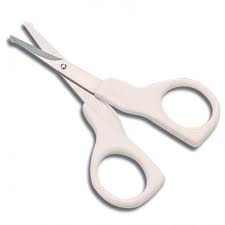 ПРИЛОГ ЗА КОВЕРТИРАЊЕ ПОНУДЕЗалепити на полеђини коверте:
---------------------------------------------------------------------------------------------------------------(Назив и адреса понуђача)Телефон:_____________________________________емаил: _________________________________________Име и презиме овлашћеног лица за контакт: ___________________________________Контакт тел.овлашћеног лица за контакт: _____________________________________----------------------------------------------------------------------------------------------------------------